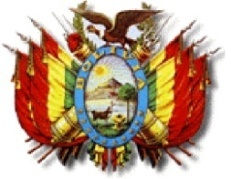 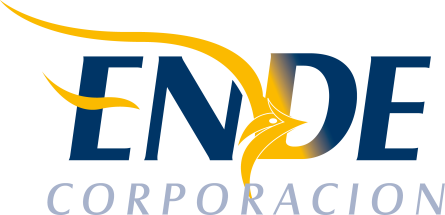 SERVICIO DE MANTENIMIENTO ENDE CENTRALANEXO 2FORMULARIO A-1PRESENTACIÓN DE PROPUESTA DE EXPRESIONES DE INTERES(Para Personas Naturales, Empresas o Asociaciones Accidentales)A nombre de (Nombre de la Entidad Aseguradora o Asociación Accidental) a la cual represento, remito la presente propuesta, declarando expresamente mi conformidad y compromiso de cumplimiento conforme con los siguientes puntos:I.- De las Condiciones del ProcesoDeclaro cumplir estrictamente la normativa de la Ley N° 1178, de Administración y Control Gubernamentales, lo establecido en las NB-SABS y el presente TDR.Declaro no tener conflicto de intereses para el presente proceso de contratación.Declaro, que como proponente, no me encuentro en las causales de impedimento, establecidas en el Artículo 43 de las NB-SABS, para participar en el proceso de contratación.Declaro y garantizo haber examinado el Documento de Expresión de Interés, así como los Formularios para la presentación de la propuesta, aceptando sin reservas todas las estipulaciones en dichos documentos y la adhesión al texto del Contrato u Orden de Servicio.Declaro respetar el desempeño de los servidores públicos asignados, por la entidad convocante, al proceso de contratación y no incurrir en relacionamiento que no sea a través de medio escrito, salvo en los actos de carácter público y exceptuando las consultas efectuadas al encargado de atender consultas, de manera previa a la presentación de propuestas. Declaro la veracidad de toda la información proporcionada y autorizo mediante la presente, para que en caso de ser adjudicado, cualquier persona natural o jurídica, suministre a los representantes autorizados de la entidad convocante, toda la información que requieran para verificar la documentación que presento. En caso de comprobarse falsedad en la misma, la entidad convocante tiene el derecho a descalificar la presente propuesta y ejecutar la Garantía de Seriedad de Propuesta, si esta fue requerida, sin perjuicio de lo dispuesto en normativa específica.Declaro la autenticidad de las garantías presentadas en el proceso de contratación, autorizando su verificación en las instancias correspondientes.Declaro haber realizado la Inspección Previa, (cuando corresponda).Comprometo mi inscripción en el Registro Único de Proveedores del Estado (RUPE), una vez presentada mi propuesta a la entidad convocante (excepto aquellos proponentes que ya se encuentren inscritos en el RUPE).Me comprometo a denunciar por escrito, ante la MAE de la entidad convocante, cualquier tipo de presión o intento de extorsión de parte de los servidores públicos de la entidad convocante o de otras personas, para que se asuman las acciones legales y administrativas correspondientes.Acepto a sola firma de este documento, que todas los Formulario presentados se tienen por suscritos.II.- De la Presentación de DocumentosEn caso de ser adjudicado, para la formalización de la contratación, se presentará la siguiente documentación, en original o fotocopia legalizada, salvo aquella documentación cuya información se encuentre consignada en el Certificado del RUPE, aceptando que el incumplimiento es causal de descalificación de la propuesta. En caso de ser adjudicado, para la suscripción de contrato Certificado del RUPE que respalde la información declarada en su propuesta.Carnet de identidad para personas naturales.Documento de Constitución de la empresa, excepto aquellas empresas que se encuentran inscritas en el Registro de Comercio.Matricula de Comercio actualizada, excepto para proponentes cuya normativa legal inherente a su constitución así lo prevea.Poder General Amplio y Suficiente del Representante Legal del proponente con facultades para presentar propuestas y suscribir contratos, inscrito en el Registro de Comercio, esta inscripción podrá exceptuarse para otros proponentes cuya normativa legal inherente a su constitución así lo prevea. Aquellas empresas unipersonales que no acrediten a un representante legal, no deberán presentar este Poder. Certificado de Inscripción en el Padrón Nacional de Contribuyentes (NIT) válida y activa, salvo lo previsto en el presente Documento de Expresión de Interés. Certificado de No Adeudo por Contribuciones al Seguro Social Obligatorio de Largo Plazo y al Sistema Integral de Pensiones, excepto para personas naturales. Garantía de Cumplimiento de Contrato equivalente al siete por ciento (7%) del monto del contrato. En el caso de Asociaciones Accidentales esta Garantía podrá ser presentada por una o más empresas que conforman la Asociación, siempre y cuando cumpla con las características de renovable, irrevocable y de ejecución inmediata, emitida a nombre de la entidad convocante.Cuando se tengan programados pagos parciales, en sustitución de esta garantía se podrá prever una retención del siete por ciento (7%) de cada pago.Presentación de Documentos Originales que avalen la Trayectoria del Proponente , así mismo Documentos que avalen la formación del Personal Calificado propuesto. (Firma del Proponente) (Nombre completo del Proponente)FORMULARIO A-2aIDENTIFICACIÓN DEL PROPONENTE (Para Personas Naturales)(Firma del Proponente) (Nombre completo del Proponente)FORMULARIO A-2bIDENTIFICACIÓN DEL PROPONENTE (Para Empresas)(Firma del Proponente) (Nombre completo del Proponente)FORMULARIO Nº B-1PROPUESTA ECONÓMICANota: En caso de que la contratación se efectúe por ítems o lotes se deberá repetir el cuadro para cada ítem o lote.(Firma del Proponente) (Nombre completo del ProponenteFORMULARIO C-1ESPECIFICACIONES TÉCNICAS(Firma del Representante Legal para Personas Jurídicas)(Firma del Proponente en caso de Personas Naturales) (Nombre completo)ANEXO 3FORMULARIOS REFERENCIALES DE APOYOFORMULARIO V-1EVALUACIÓN PRELIMINAR (Para personas naturales, empresas o asociaciones accidentales)FORMULARIO V-2EVALUACIÓN DE LA PROPUESTA ECONÓMICA(*) En caso de no evidenciarse errores aritméticos el monto leído de la propuesta (pp) debe trasladarse a la casilla Monto Ajustado Por Revisión Aritmética (MAPRA).FORMULARIO V-3  EVALUACIÓN DE LA PROPUESTA TÉCNICA ANEXO 4MODELO REFERENCIAL DE CONTRATO PARA  SERVICIOS GENERALESCONTRATO ADMINISTRATIVO DE ……………………………………(señalar objeto y el número o código interno que la entidad utiliza para identificar al contrato)Conste por el presente Contrato Administrativo de prestación de servicios, que celebran por una parte ________________ (registrar de forma clara y detallada el nombre o razón social de la entidad), con domicilio en ____________ (señalar de forma clara el domicilio de la entidad), en la ciudad de (Distrito, Provincia y Departamento), representado legalmente por _________________(registrar el nombre de  o del funcionario a quien se delega la competencia y responsabilidad para la suscripción del Contrato, y  correspondiente o documento de nombramiento), en calidad de ________(señalar el cargo de la autoridad que firma), con Cédula de Identidad Nº __________ (señalar el numero de Cédula de Identidad), que en adelante se denominará ; y, de la otra parte, ______________ (registrar el nombre o razón social de la persona natural o jurídica a quien se adjudica la contratación y cuando corresponda el nombre completo y número de Cédula de Identidad del Representante Legal), que en adelante se denominará el PROVEEDOR, quienes celebran y suscriben el presente Contrato Administrativo, de  acuerdo a los términos y condiciones siguientes:CLÁUSULA PRIMERA.- (ANTECEDENTES), mediante________(señalar la forma de contratación), en proceso realizado bajo las normas y regulaciones de contratación establecidas en el Decreto Supremo N° 0181,  de 28 de junio de 2009, de las Normas Básicas del Sistema de Administración de Bienes y Servicios NB-SABS y el Documento Base de Contratación (DBC), para  de Servicios Generales, en  de Apoyo Nacional a  y Empleo (ANPE), convocó en fecha _____________ (señalar la fecha) a personas naturales y jurídicas con capacidad de celebrar actos jurídicos, a presentar propuestas para _____________ (señalar el objeto de la contratación) con Código Único de Contratación Estatal (CUCE) _______________ (señalar el número de CUCE del proceso), en base a lo solicitado en el DBC.Concluido el proceso de evaluación de propuestas, el Responsable del Proceso de Contratación de Apoyo Nacional a  y Empleo (RPA), en base al Informe de Evaluación y Recomendación de(l)(la) _______(señalar según corresponda al Responsable de Evaluación o  de Calificación), resolvió adjudicar la prestación del SERVICIO a _______________ (señalar el nombre o razón social del proponente adjudicado), al cumplir su propuesta con todos los requisitos establecidos en el DBC.CLÁUSULA SEGUNDA.- (LEGISLACIÓN APLICABLE)El presente Contrato se celebra exclusivamente al amparo de las siguientes disposiciones:Constitución Política del EstadoLey Nº 1178, de 20 de julio de 1990, de Administración y Control Gubernamentales.Decreto Supremo Nº 0181, de 28 de junio de 2009, de las Normas Básicas del Sistema de Administración de Bienes y Servicios – NB-SABS.Ley del Presupuesto General aprobado para la gestión.Ley N° 2341, Ley del Procedimiento Administrativo.Decreto Supremo Nº 27113, de 23 de julio de 2003, Reglamento a  de Procedimiento Administrativo.Las demás disposiciones relacionadas directamente con las normas anteriormente mencionadas.CLÁUSULA TERCERA.- (OBJETO Y CAUSA)El objeto y causa del presente contrato es la prestación del SERVICIO de ________________ (describir de forma detallada el o los servicios a ser prestados), que en adelante se denominarán el  SERVICIO, provistos por el PROVEEDOR de conformidad con el Documento Base de Contratación DBC, Propuesta Adjudicada, con estricta y absoluta sujeción a este Contrato.CLÁUSULA CUARTA.- (OBLIGACIONES DEL PROVEEDOR)El PROVEEDOR se compromete y obliga a efectuar la prestación del SERVICIO, objeto del presente contrato de acuerdo a las especificaciones técnicas, características, cantidades, plazo y lugar  señalado en las bases al Documento Base de Contratación, condiciones generales de su propuesta que forma parte del presente documento, así como a los términos y condiciones de este contrato entre otros, los siguientes:Prestar el SERVICIO, objeto del presente CONTRATO, en forma eficiente, oportuna y en el lugar de destino convenido con las características técnicas ofertadas y aceptadas.Asumir directa e íntegramente el costo de todos los posibles daños y perjuicios que pudiera sufrir el personal a su cargo, durante la ejecución del presente Contrato, por acciones que se deriven de accidentes, atentados, etc.	Mantener la condición de empresa habilitada para contratar con el Estado durante todo el período que dure el presente Contrato, y hasta la liquidación del mismo.Mantener vigentes las garantías presentadas.Cumplir cada una de las clausulas del presente contrato.(Otras obligaciones que la entidad considere pertinente de acuerdo al objeto de contratación.)CLÁUSULA QUINTA.- (DOCUMENTOS INTEGRANTES DEL CONTRATO)Para cumplimiento del presente Contrato, forman parte del mismo los siguientes documentos: - 	Documento Base de Contratación. - 	Propuesta Adjudicada.- 	Resolución de Adjudicación, cuando corresponda.- 	Poder del Representante Legal, cuando corresponda.- 	Garantías, cuando corresponda.- 	Otros Documentos específicos de acuerdo al tipo de contratación. (,  detallará, cuando corresponda, los documentos específicos necesarios para el contrato).CLÁUSULA SEXTA.- (VIGENCIA)La vigencia del presente contrato, se extenderá desde el día siguiente hábil de su suscripción, hasta la prestación total del SERVICIO, hasta que el Responsable de Recepción o Comisión de Recepción, den la conformidad a la prestación.(Seleccionar una de las siguientes cláusulas considerando si se va a requerir Garantía o Retención por pagos parciales) CLÁUSULA  SEPTIMA.- (GARANTÍA DE CUMPLIMIENTO DE CONTRATO)A la suscripción del contrato, el PROVEEDOR, garantiza el fiel cumplimiento del presente Contrato en todas sus partes con ______________ (Señalar el tipo de garantía presentada, Boleta de Garantía, Boleta de Garantía a Primer Requerimiento o Póliza de Seguro de Caución a Primer Requerimiento) a la orden de _____________ (señalar el nombre o razón social de ), por el siete por ciento (7%) del monto del contrato que corresponde a __________ (señalar el monto en forma numeral y literal), con vigencia a partir de la firma de contrato, hasta la conclusión del mismo.(Se estimará el 3,5% en el caso de Micro y Pequeñas Empresas, Asociaciones de Pequeños Productores Urbanos y Rurales y Organizaciones Económicas Campesinas). En caso de que el PROVEEDOR, incurriere en algún tipo de incumplimiento contractual, el importe de dicha garantía, será pagado en favor de , sin necesidad de ningún trámite o acción judicial, a su solo requerimiento.CLÁUSULA  SEPTIMA.- (RETENCIONES POR PAGOS PARCIALES)El PROVEEDOR acepta expresamente, que  retendrá el siete por cien (7%) de cada pago parcial, para constituir  de Cumplimiento de Contrato. Estas retenciones serán reintegradas una vez que sea aprobado el Informe Final.(Incluir la siguiente Cláusula en caso de convenirse Anticipo) CLÁUSULA OCTAVA.- (ANTICIPO), podrá otorgar anticipos a el PROVEEDOR, que por ningún concepto excederán en conjunto el veinte por ciento (20%) del monto del Contrato.A este efecto, el PROVEEDOR, garantiza la correcta inversión del anticipo con la entrega de ________________ (Señalar el tipo de garantía presentada, Boleta de Garantía, Boleta de Garantía a Primer Requerimiento o Póliza de Seguro de Caución a Primer Requerimiento), a la orden de _____________ (señalar el nombre o razón social del ), por el cien por cien (100%) del monto del anticipo solicitado, la misma que deberá estar vigente por un plazo mínimo de noventa (90) días calendarios y renovable bimestralmente por el monto pendiente de amortizar, hasta la amortización total del adelanto otorgado.CLÁUSULA NOVENA.- (PLAZO DE PRESTACIÓN DEL SERVICIO)(Esta cláusula será elaborada por  conforme a la forma de adjudicación establecida en el DBC (por el Total, por Ítems o por Lotes)CLÁUSULA DECIMA.- (LUGAR DE PRESTACIÓN DE SERVICIOS)                                                                                                                                                                                                                                                       El PROVEEDOR prestara el SERVICIO, objeto del presente contrato en _____________ (señalar el lugar o lugares donde se prestara los SERVICIOS) a ______________ (señalar si es a  de Recepción o al Responsable de Recepción).CLÁUSULA DECIMA PRIMERA.- (MONTO, MONEDA Y FORMA DE PAGO)(Para Servicios Continuos)El monto total aceptado por las partes para la prestación del SERVICIO es de Bs. __________ (Registrar en forma numeral y literal el monto del contrato, en bolivianos) que será pagado ________(señalar los pagos periódicos sucesivos).(Para servicios discontinuos).El proveedor, prestará el SERVICIO de __________ (señalar el tipo de servicio) a favor del contratante de acuerdo a los precios unitarios que forman parte indivisible de presente contrato, de acuerdo al detalle que sigue a continuación: ________(Describir el cuadro de los precios unitarios de la propuesta aprobada).CLÁUSULA DÉCIMA SEGUNDA.- (ESTIPULACIÓN SOBRE IMPUESTOS)Correrá por cuenta del PROVEEDOR el pago de todos los impuestos vigentes en el país a la fecha de presentación de la propuesta.CLÁUSULA DÉCIMA TERCERA.- (FACTURACIÓN)Para que se efectúe el pago, el PROVEEDOR deberá emitir la respectiva factura oficial por el monto del pago a favor de , caso contrario  deberá retener los montos de obligaciones tributarias pendientes, para su posterior pago al Servicio de Impuestos Nacionales.(Incluir la siguiente Cláusula cuando corresponda) CLÁUSULA DÉCIMA SEGUNDA.- (DE LOS SEGUROS)Durante la prestación del SERVICIO, el PROVEEDOR se obliga a resguardar los ambientes e instalaciones que le hubiesen sido proporcionados y al objeto mismo de la contratación, para tal efecto, deberá adquirir un seguro a favor de , que cubra los posibles daños en la prestación del SERVICIO., de producirse el siniestro o daño, procederá a la ejecución de la garantía constituida.CLÁUSULA DÉCIMA CUARTA.- (PREVISIÓN)El Contrato sólo podrá alterarse mediante un Contrato Modificatorio, establecido en el Artículo 89 del Decreto Supremo N° 0181, de 28 de junio de 2009, de las Normas Básicas del Sistema de Administración de Bienes y Servicios – NB-SABS.. Las causas modificatorias deberán ser sustentadas por informes técnicos y legales que establezcan la viabilidad técnica y de financiamiento. CLÁUSULA DÉCIMA QUINTA.- (CESIÓN)El PROVEEDOR no podrá transferir parcial, ni totalmente las obligaciones contraídas en el presente Contrato, siendo de su entera responsabilidad la ejecución y cumplimiento de las obligaciones establecidas en el mismo, salvo lo establecido en el parágrafo III del Artículo N° 89 de las NB-SABS. El  PROVEEDOR es responsable de los resultados y todos los daños que pudieran suscitarse por efectos de este Subcontrato.CLÁUSULA DÉCIMA SEXTA.- (MULTAS)El PROVEEDOR se obliga a cumplir con el cronograma y el plazo de entrega establecido en  del presente Contrato, caso contrario será multado con el __________  % ( establecerá el porcentaje de acuerdo al objeto del contrato, mismo que no podrá exceder del 1% del monto del contrato) por día de retraso. La suma de las multas no podrá exceder en ningún caso el veinte por cien (20%) del monto total del contrato sin perjuicio de resolver el mismo.Cuando la contratación se efectúe por ítems o lotes, las multas serán calculadas respecto del monto correspondiente al ítem o lote que hubiese sufrido retraso en su entrega.CLÁUSULA DÉCIMA SEPTIMA.- (EXONERACIÓN A  RESPONSABILIDADES POR DAÑO A TERCEROS)El PROVEEDOR se obliga a tomar todas las previsiones que pudiesen surgir por daño a terceros en la prestación del SERVICIO, se exonera de estas obligaciones a CLÁUSULA DÉCIMA OCTAVA.- (EXONERACIÓN DE LAS CARGAS LABORALES Y SOCIALES A )El PROVEEDOR corre con las obligaciones que emerjan del objeto del presente Contrato, respecto a las cargas laborales y sociales con el personal de su dependencia, se exonera de estas obligaciones a CLÁUSULA DÉCIMA NOVENA.- (EXTINCIÓN DEL CONTRATO)Se dará por terminado el vínculo contractual por una de las siguientes modalidades:Por Cumplimiento de Contrato: Tanto  como el PROVEEDOR darán por terminado el presente Contrato, una vez que ambas partes hayan dado cumplimiento a todas y cada una de las clausulas contenidas en el mismo, lo cual se hará constar por escrito.Por Resolución del contrato: A requerimiento de , por causales atribuibles al PROVEEDOR:Por incumplimiento del SERVICIO en el plazo establecido.Por disolución del PROVEEDOR. Por quiebra declarada del PROVEEDOR.Por suspensión en la provisión del SERVICIO sin justificación.A requerimiento del PROVEEDOR, por causales atribuibles a :Si apartándose de los términos del Contrato,  pretende efectuar modificaciones a las especificaciones técnicas.Por incumplimiento injustificado en los pagos contra entregas parciales, por más de sesenta (60) días calendario computados a partir de la fecha que debió hacerse efectivo el pago.Por instrucciones injustificadas emanadas por  para la suspensión de la adquisición por más de treinta (30) días calendario.Por utilizar o requerir aquellos servicios que son objeto del presente contrato en beneficio de terceras personas.Por causas de fuerza mayor o caso fortuito que afecten a la ENTIDAD o al  PROVEEDOR:Si se presentaran situaciones de fuerza mayor o caso fortuito que imposibiliten la prestación del servicio o vayan contra los intereses del Estado, se resolverá el Contrato total o parcialmente.Cuando se efectúe la resolución del contrato se procederá a una liquidación de saldos deudores y acreedores de ambas partes, efectuándose los pagos a que hubiere lugar, conforme la evaluación del grado de cumplimiento en la prestación del SERVICIO.CLÁUSULA VIGÉSIMA.- (SOLUCIÓN DE CONTROVERSIAS)En caso surgir dudas sobre los derechos y obligaciones de las partes durante la ejecución del presente contrato, las partes acudirán a los términos y condiciones del contrato, Documento Base de Contratación, propuesta adjudicada, sometidas a  Fiscal.CLÁUSULA VIGÉSIMA PRIMERA.- (CONSENTIMIENTO)En señal de conformidad y para su fiel y estricto cumplimiento, firmamos el presente Contrato en cuatro ejemplares de un mismo tenor y validez el/la señor(a) _________ (registrar el nombre de  o del funcionario a quien se delega la competencia y responsabilidad para la suscripción del Contrato, y  correspondiente o documento de nombramiento), en representación legal de , y el/la señor(a) _____________ (registrar el nombre del representante legal del PROVEEDOR o persona natural adjudicada, habilitado para la firma del Contrato) en representación del PROVEEDOR.Este documento, conforme a disposiciones legales de control fiscal vigentes, será registrado ante  del Estado en idioma español._________ (Registrar la ciudad o localidad y fecha en que se suscribe el Contrato).__________________________                                  ________________________________  (Registrar el nombre y cargo                                   (Registrar el nombre del proveedor)del  Funcionario habilitado) para la firma del contrato)1.DATOS DEL OBJETO DE LA CONTRATACIÓN1.DATOS DEL OBJETO DE LA CONTRATACIÓN1.DATOS DEL OBJETO DE LA CONTRATACIÓN1.DATOS DEL OBJETO DE LA CONTRATACIÓN1.DATOS DEL OBJETO DE LA CONTRATACIÓN1.DATOS DEL OBJETO DE LA CONTRATACIÓN1.DATOS DEL OBJETO DE LA CONTRATACIÓN1.DATOS DEL OBJETO DE LA CONTRATACIÓN1.DATOS DEL OBJETO DE LA CONTRATACIÓN1.DATOS DEL OBJETO DE LA CONTRATACIÓN1.DATOS DEL OBJETO DE LA CONTRATACIÓN1.DATOS DEL OBJETO DE LA CONTRATACIÓN1.DATOS DEL OBJETO DE LA CONTRATACIÓN1.DATOS DEL OBJETO DE LA CONTRATACIÓN1.DATOS DEL OBJETO DE LA CONTRATACIÓN1.DATOS DEL OBJETO DE LA CONTRATACIÓN1.DATOS DEL OBJETO DE LA CONTRATACIÓN1.DATOS DEL OBJETO DE LA CONTRATACIÓN1.DATOS DEL OBJETO DE LA CONTRATACIÓN1.DATOS DEL OBJETO DE LA CONTRATACIÓN1.DATOS DEL OBJETO DE LA CONTRATACIÓN1.DATOS DEL OBJETO DE LA CONTRATACIÓN1.DATOS DEL OBJETO DE LA CONTRATACIÓN1.DATOS DEL OBJETO DE LA CONTRATACIÓN1.DATOS DEL OBJETO DE LA CONTRATACIÓN1.DATOS DEL OBJETO DE LA CONTRATACIÓN1.DATOS DEL OBJETO DE LA CONTRATACIÓN1.DATOS DEL OBJETO DE LA CONTRATACIÓNSeñalar el objeto de la Contratación:Señalar el objeto de la Contratación:Señalar el objeto de la Contratación:Señalar el objeto de la Contratación:Señalar el objeto de la Contratación:Señalar el objeto de la Contratación:Señalar el objeto de la Contratación:Señalar el objeto de la Contratación:Señalar el objeto de la Contratación:Señalar el objeto de la Contratación:Señalar el objeto de la Contratación:Señalar el objeto de la Contratación:2.MONTO Y PLAZO DE VALIDEZ DE LA PROPUESTA (en días calendario)2.MONTO Y PLAZO DE VALIDEZ DE LA PROPUESTA (en días calendario)2.MONTO Y PLAZO DE VALIDEZ DE LA PROPUESTA (en días calendario)2.MONTO Y PLAZO DE VALIDEZ DE LA PROPUESTA (en días calendario)2.MONTO Y PLAZO DE VALIDEZ DE LA PROPUESTA (en días calendario)2.MONTO Y PLAZO DE VALIDEZ DE LA PROPUESTA (en días calendario)2.MONTO Y PLAZO DE VALIDEZ DE LA PROPUESTA (en días calendario)2.MONTO Y PLAZO DE VALIDEZ DE LA PROPUESTA (en días calendario)2.MONTO Y PLAZO DE VALIDEZ DE LA PROPUESTA (en días calendario)2.MONTO Y PLAZO DE VALIDEZ DE LA PROPUESTA (en días calendario)2.MONTO Y PLAZO DE VALIDEZ DE LA PROPUESTA (en días calendario)2.MONTO Y PLAZO DE VALIDEZ DE LA PROPUESTA (en días calendario)2.MONTO Y PLAZO DE VALIDEZ DE LA PROPUESTA (en días calendario)2.MONTO Y PLAZO DE VALIDEZ DE LA PROPUESTA (en días calendario)2.MONTO Y PLAZO DE VALIDEZ DE LA PROPUESTA (en días calendario)2.MONTO Y PLAZO DE VALIDEZ DE LA PROPUESTA (en días calendario)2.MONTO Y PLAZO DE VALIDEZ DE LA PROPUESTA (en días calendario)2.MONTO Y PLAZO DE VALIDEZ DE LA PROPUESTA (en días calendario)2.MONTO Y PLAZO DE VALIDEZ DE LA PROPUESTA (en días calendario)2.MONTO Y PLAZO DE VALIDEZ DE LA PROPUESTA (en días calendario)2.MONTO Y PLAZO DE VALIDEZ DE LA PROPUESTA (en días calendario)2.MONTO Y PLAZO DE VALIDEZ DE LA PROPUESTA (en días calendario)2.MONTO Y PLAZO DE VALIDEZ DE LA PROPUESTA (en días calendario)2.MONTO Y PLAZO DE VALIDEZ DE LA PROPUESTA (en días calendario)2.MONTO Y PLAZO DE VALIDEZ DE LA PROPUESTA (en días calendario)2.MONTO Y PLAZO DE VALIDEZ DE LA PROPUESTA (en días calendario)2.MONTO Y PLAZO DE VALIDEZ DE LA PROPUESTA (en días calendario)2.MONTO Y PLAZO DE VALIDEZ DE LA PROPUESTA (en días calendario)(El proponente debe registrar el monto total que ofrece por la prestación del servicio)(El proponente debe registrar el monto total que ofrece por la prestación del servicio)(El proponente debe registrar el monto total que ofrece por la prestación del servicio)(El proponente debe registrar el monto total que ofrece por la prestación del servicio)(El proponente debe registrar el monto total que ofrece por la prestación del servicio)(El proponente debe registrar el monto total que ofrece por la prestación del servicio)(El proponente debe registrar el monto total que ofrece por la prestación del servicio)(El proponente debe registrar el monto total que ofrece por la prestación del servicio)(El proponente debe registrar el monto total que ofrece por la prestación del servicio)(El proponente debe registrar el monto total que ofrece por la prestación del servicio)(El proponente debe registrar el monto total que ofrece por la prestación del servicio)(El proponente debe registrar el monto total que ofrece por la prestación del servicio)(El proponente debe registrar el monto total que ofrece por la prestación del servicio)(El proponente debe registrar el monto total que ofrece por la prestación del servicio)(El proponente debe registrar el monto total que ofrece por la prestación del servicio)(El proponente debe registrar el monto total que ofrece por la prestación del servicio)(El proponente debe registrar el monto total que ofrece por la prestación del servicio)(El proponente debe registrar el monto total que ofrece por la prestación del servicio)(El proponente debe registrar el monto total que ofrece por la prestación del servicio)(El proponente debe registrar el monto total que ofrece por la prestación del servicio)(El proponente debe registrar el monto total que ofrece por la prestación del servicio)(El proponente debe registrar el monto total que ofrece por la prestación del servicio)(El proponente debe registrar el monto total que ofrece por la prestación del servicio)(El proponente debe registrar el monto total que ofrece por la prestación del servicio)(El proponente debe registrar el monto total que ofrece por la prestación del servicio)(El proponente debe registrar el monto total que ofrece por la prestación del servicio)(El proponente debe registrar el monto total que ofrece por la prestación del servicio)(El proponente debe registrar el monto total que ofrece por la prestación del servicio)(Para procesos por Ítems o Lotes, se debe detallar los precios de cada Ítem o Lote al que se presente el proponente)(Para procesos por Ítems o Lotes, se debe detallar los precios de cada Ítem o Lote al que se presente el proponente)(Para procesos por Ítems o Lotes, se debe detallar los precios de cada Ítem o Lote al que se presente el proponente)(Para procesos por Ítems o Lotes, se debe detallar los precios de cada Ítem o Lote al que se presente el proponente)(Para procesos por Ítems o Lotes, se debe detallar los precios de cada Ítem o Lote al que se presente el proponente)(Para procesos por Ítems o Lotes, se debe detallar los precios de cada Ítem o Lote al que se presente el proponente)(Para procesos por Ítems o Lotes, se debe detallar los precios de cada Ítem o Lote al que se presente el proponente)(Para procesos por Ítems o Lotes, se debe detallar los precios de cada Ítem o Lote al que se presente el proponente)(Para procesos por Ítems o Lotes, se debe detallar los precios de cada Ítem o Lote al que se presente el proponente)(Para procesos por Ítems o Lotes, se debe detallar los precios de cada Ítem o Lote al que se presente el proponente)(Para procesos por Ítems o Lotes, se debe detallar los precios de cada Ítem o Lote al que se presente el proponente)(Para procesos por Ítems o Lotes, se debe detallar los precios de cada Ítem o Lote al que se presente el proponente)(Para procesos por Ítems o Lotes, se debe detallar los precios de cada Ítem o Lote al que se presente el proponente)(Para procesos por Ítems o Lotes, se debe detallar los precios de cada Ítem o Lote al que se presente el proponente)(Para procesos por Ítems o Lotes, se debe detallar los precios de cada Ítem o Lote al que se presente el proponente)(Para procesos por Ítems o Lotes, se debe detallar los precios de cada Ítem o Lote al que se presente el proponente)(Para procesos por Ítems o Lotes, se debe detallar los precios de cada Ítem o Lote al que se presente el proponente)(Para procesos por Ítems o Lotes, se debe detallar los precios de cada Ítem o Lote al que se presente el proponente)(Para procesos por Ítems o Lotes, se debe detallar los precios de cada Ítem o Lote al que se presente el proponente)(Para procesos por Ítems o Lotes, se debe detallar los precios de cada Ítem o Lote al que se presente el proponente)(Para procesos por Ítems o Lotes, se debe detallar los precios de cada Ítem o Lote al que se presente el proponente)(Para procesos por Ítems o Lotes, se debe detallar los precios de cada Ítem o Lote al que se presente el proponente)(Para procesos por Ítems o Lotes, se debe detallar los precios de cada Ítem o Lote al que se presente el proponente)(Para procesos por Ítems o Lotes, se debe detallar los precios de cada Ítem o Lote al que se presente el proponente)(Para procesos por Ítems o Lotes, se debe detallar los precios de cada Ítem o Lote al que se presente el proponente)(Para procesos por Ítems o Lotes, se debe detallar los precios de cada Ítem o Lote al que se presente el proponente)(Para procesos por Ítems o Lotes, se debe detallar los precios de cada Ítem o Lote al que se presente el proponente)(Para procesos por Ítems o Lotes, se debe detallar los precios de cada Ítem o Lote al que se presente el proponente)DESCRIPCIÓNDESCRIPCIÓNDESCRIPCIÓNDESCRIPCIÓNDESCRIPCIÓNDESCRIPCIÓNMONTO NUMERAL (Bs.)MONTO NUMERAL (Bs.)MONTO NUMERAL (Bs.)MONTO NUMERAL (Bs.)MONTO NUMERAL (Bs.)MONTO LITERALMONTO LITERALMONTO LITERALMONTO LITERALMONTO LITERALPLAZO DE VALIDEZPLAZO DE VALIDEZPLAZO DE VALIDEZPLAZO DE VALIDEZPLAZO DE VALIDEZ1.     DATOS GENERALES DEL PROPONENTE1.     DATOS GENERALES DEL PROPONENTE1.     DATOS GENERALES DEL PROPONENTE1.     DATOS GENERALES DEL PROPONENTE1.     DATOS GENERALES DEL PROPONENTE1.     DATOS GENERALES DEL PROPONENTE1.     DATOS GENERALES DEL PROPONENTE1.     DATOS GENERALES DEL PROPONENTE1.     DATOS GENERALES DEL PROPONENTE1.     DATOS GENERALES DEL PROPONENTE1.     DATOS GENERALES DEL PROPONENTE1.     DATOS GENERALES DEL PROPONENTE1.     DATOS GENERALES DEL PROPONENTE1.     DATOS GENERALES DEL PROPONENTE1.     DATOS GENERALES DEL PROPONENTE1.     DATOS GENERALES DEL PROPONENTE1.     DATOS GENERALES DEL PROPONENTE1.     DATOS GENERALES DEL PROPONENTE1.     DATOS GENERALES DEL PROPONENTE1.     DATOS GENERALES DEL PROPONENTE1.     DATOS GENERALES DEL PROPONENTE1.     DATOS GENERALES DEL PROPONENTE1.     DATOS GENERALES DEL PROPONENTE1.     DATOS GENERALES DEL PROPONENTE1.     DATOS GENERALES DEL PROPONENTE1.     DATOS GENERALES DEL PROPONENTE1.     DATOS GENERALES DEL PROPONENTE1.     DATOS GENERALES DEL PROPONENTE1.     DATOS GENERALES DEL PROPONENTE1.     DATOS GENERALES DEL PROPONENTE1.     DATOS GENERALES DEL PROPONENTE1.     DATOS GENERALES DEL PROPONENTE1.     DATOS GENERALES DEL PROPONENTE1.     DATOS GENERALES DEL PROPONENTE1.     DATOS GENERALES DEL PROPONENTE1.     DATOS GENERALES DEL PROPONENTE1.     DATOS GENERALES DEL PROPONENTE1.     DATOS GENERALES DEL PROPONENTE1.     DATOS GENERALES DEL PROPONENTE1.     DATOS GENERALES DEL PROPONENTE1.     DATOS GENERALES DEL PROPONENTE1.     DATOS GENERALES DEL PROPONENTE1.     DATOS GENERALES DEL PROPONENTE1.     DATOS GENERALES DEL PROPONENTE1.     DATOS GENERALES DEL PROPONENTE1.     DATOS GENERALES DEL PROPONENTE1.     DATOS GENERALES DEL PROPONENTE1.     DATOS GENERALES DEL PROPONENTE1.     DATOS GENERALES DEL PROPONENTE1.     DATOS GENERALES DEL PROPONENTE1.     DATOS GENERALES DEL PROPONENTE1.     DATOS GENERALES DEL PROPONENTE1.     DATOS GENERALES DEL PROPONENTE1.     DATOS GENERALES DEL PROPONENTE1.     DATOS GENERALES DEL PROPONENTE1.     DATOS GENERALES DEL PROPONENTE1.     DATOS GENERALES DEL PROPONENTENombre del proponente Nombre del proponente Nombre del proponente Nombre del proponente Nombre del proponente Nombre del proponente Nombre del proponente :Número de CI/NITNúmero de CI/NITNúmero de CI/NITNúmero de CI/NITNúmero de CI/NITNúmero de CI/NITNúmero de CI/NITNúmero de CI/NITNúmero de CI/NITNúmero de CI/NITNúmero de CI/NITNúmero de CI/NITNúmero de CI/NITCédula de Identidad o Identificación TributariaCédula de Identidad o Identificación TributariaCédula de Identidad o Identificación TributariaCédula de Identidad o Identificación TributariaCédula de Identidad o Identificación TributariaCédula de Identidad o Identificación TributariaCédula de Identidad o Identificación Tributaria:Domicilio Domicilio Domicilio Domicilio Domicilio Domicilio Domicilio :TeléfonosTeléfonosTeléfonosTeléfonosTeléfonosTeléfonosTeléfonos:2. INFORMACIÓN SOBRE NOTIFICACIONES/COMUNICACIONES2. INFORMACIÓN SOBRE NOTIFICACIONES/COMUNICACIONES2. INFORMACIÓN SOBRE NOTIFICACIONES/COMUNICACIONES2. INFORMACIÓN SOBRE NOTIFICACIONES/COMUNICACIONES2. INFORMACIÓN SOBRE NOTIFICACIONES/COMUNICACIONES2. INFORMACIÓN SOBRE NOTIFICACIONES/COMUNICACIONES2. INFORMACIÓN SOBRE NOTIFICACIONES/COMUNICACIONES2. INFORMACIÓN SOBRE NOTIFICACIONES/COMUNICACIONES2. INFORMACIÓN SOBRE NOTIFICACIONES/COMUNICACIONES2. INFORMACIÓN SOBRE NOTIFICACIONES/COMUNICACIONES2. INFORMACIÓN SOBRE NOTIFICACIONES/COMUNICACIONES2. INFORMACIÓN SOBRE NOTIFICACIONES/COMUNICACIONES2. INFORMACIÓN SOBRE NOTIFICACIONES/COMUNICACIONES2. INFORMACIÓN SOBRE NOTIFICACIONES/COMUNICACIONES2. INFORMACIÓN SOBRE NOTIFICACIONES/COMUNICACIONES2. INFORMACIÓN SOBRE NOTIFICACIONES/COMUNICACIONES2. INFORMACIÓN SOBRE NOTIFICACIONES/COMUNICACIONES2. INFORMACIÓN SOBRE NOTIFICACIONES/COMUNICACIONES2. INFORMACIÓN SOBRE NOTIFICACIONES/COMUNICACIONES2. INFORMACIÓN SOBRE NOTIFICACIONES/COMUNICACIONES2. INFORMACIÓN SOBRE NOTIFICACIONES/COMUNICACIONES2. INFORMACIÓN SOBRE NOTIFICACIONES/COMUNICACIONES2. INFORMACIÓN SOBRE NOTIFICACIONES/COMUNICACIONES2. INFORMACIÓN SOBRE NOTIFICACIONES/COMUNICACIONES2. INFORMACIÓN SOBRE NOTIFICACIONES/COMUNICACIONES2. INFORMACIÓN SOBRE NOTIFICACIONES/COMUNICACIONES2. INFORMACIÓN SOBRE NOTIFICACIONES/COMUNICACIONES2. INFORMACIÓN SOBRE NOTIFICACIONES/COMUNICACIONES2. INFORMACIÓN SOBRE NOTIFICACIONES/COMUNICACIONES2. INFORMACIÓN SOBRE NOTIFICACIONES/COMUNICACIONES2. INFORMACIÓN SOBRE NOTIFICACIONES/COMUNICACIONES2. INFORMACIÓN SOBRE NOTIFICACIONES/COMUNICACIONES2. INFORMACIÓN SOBRE NOTIFICACIONES/COMUNICACIONES2. INFORMACIÓN SOBRE NOTIFICACIONES/COMUNICACIONES2. INFORMACIÓN SOBRE NOTIFICACIONES/COMUNICACIONES2. INFORMACIÓN SOBRE NOTIFICACIONES/COMUNICACIONES2. INFORMACIÓN SOBRE NOTIFICACIONES/COMUNICACIONES2. INFORMACIÓN SOBRE NOTIFICACIONES/COMUNICACIONES2. INFORMACIÓN SOBRE NOTIFICACIONES/COMUNICACIONES2. INFORMACIÓN SOBRE NOTIFICACIONES/COMUNICACIONES2. INFORMACIÓN SOBRE NOTIFICACIONES/COMUNICACIONES2. INFORMACIÓN SOBRE NOTIFICACIONES/COMUNICACIONES2. INFORMACIÓN SOBRE NOTIFICACIONES/COMUNICACIONES2. INFORMACIÓN SOBRE NOTIFICACIONES/COMUNICACIONES2. INFORMACIÓN SOBRE NOTIFICACIONES/COMUNICACIONES2. INFORMACIÓN SOBRE NOTIFICACIONES/COMUNICACIONES2. INFORMACIÓN SOBRE NOTIFICACIONES/COMUNICACIONES2. INFORMACIÓN SOBRE NOTIFICACIONES/COMUNICACIONES2. INFORMACIÓN SOBRE NOTIFICACIONES/COMUNICACIONES2. INFORMACIÓN SOBRE NOTIFICACIONES/COMUNICACIONES2. INFORMACIÓN SOBRE NOTIFICACIONES/COMUNICACIONES2. INFORMACIÓN SOBRE NOTIFICACIONES/COMUNICACIONES2. INFORMACIÓN SOBRE NOTIFICACIONES/COMUNICACIONES2. INFORMACIÓN SOBRE NOTIFICACIONES/COMUNICACIONES2. INFORMACIÓN SOBRE NOTIFICACIONES/COMUNICACIONES2. INFORMACIÓN SOBRE NOTIFICACIONES/COMUNICACIONES2. INFORMACIÓN SOBRE NOTIFICACIONES/COMUNICACIONESSolicito que las notificaciones me sean remitidas vía:Solicito que las notificaciones me sean remitidas vía:Solicito que las notificaciones me sean remitidas vía:Solicito que las notificaciones me sean remitidas vía:Solicito que las notificaciones me sean remitidas vía:Solicito que las notificaciones me sean remitidas vía:Solicito que las notificaciones me sean remitidas vía:Solicito que las notificaciones me sean remitidas vía:Solicito que las notificaciones me sean remitidas vía:Solicito que las notificaciones me sean remitidas vía:Solicito que las notificaciones me sean remitidas vía:Solicito que las notificaciones me sean remitidas vía:Solicito que las notificaciones me sean remitidas vía:Fax
(Solo si tiene):Fax
(Solo si tiene):Fax
(Solo si tiene):Fax
(Solo si tiene):Fax
(Solo si tiene):Fax
(Solo si tiene):Fax
(Solo si tiene):Fax
(Solo si tiene):Fax
(Solo si tiene):Fax
(Solo si tiene):Fax
(Solo si tiene):Fax
(Solo si tiene):Fax
(Solo si tiene):Fax
(Solo si tiene):Solicito que las notificaciones me sean remitidas vía:Solicito que las notificaciones me sean remitidas vía:Solicito que las notificaciones me sean remitidas vía:Solicito que las notificaciones me sean remitidas vía:Solicito que las notificaciones me sean remitidas vía:Solicito que las notificaciones me sean remitidas vía:Solicito que las notificaciones me sean remitidas vía:Solicito que las notificaciones me sean remitidas vía:Solicito que las notificaciones me sean remitidas vía:Solicito que las notificaciones me sean remitidas vía:Solicito que las notificaciones me sean remitidas vía:Solicito que las notificaciones me sean remitidas vía:Solicito que las notificaciones me sean remitidas vía:Solicito que las notificaciones me sean remitidas vía:Solicito que las notificaciones me sean remitidas vía:Solicito que las notificaciones me sean remitidas vía:Solicito que las notificaciones me sean remitidas vía:Solicito que las notificaciones me sean remitidas vía:Solicito que las notificaciones me sean remitidas vía:Solicito que las notificaciones me sean remitidas vía:Solicito que las notificaciones me sean remitidas vía:Solicito que las notificaciones me sean remitidas vía:Solicito que las notificaciones me sean remitidas vía:Solicito que las notificaciones me sean remitidas vía:Solicito que las notificaciones me sean remitidas vía:Solicito que las notificaciones me sean remitidas vía:Correo Electrónico:Correo Electrónico:Correo Electrónico:Correo Electrónico:Correo Electrónico:Correo Electrónico:Correo Electrónico:Correo Electrónico:Correo Electrónico:Correo Electrónico:Correo Electrónico:Correo Electrónico:Correo Electrónico:Correo Electrónico:1.     DATOS GENERALES DEL PROPONENTE 1.     DATOS GENERALES DEL PROPONENTE 1.     DATOS GENERALES DEL PROPONENTE 1.     DATOS GENERALES DEL PROPONENTE 1.     DATOS GENERALES DEL PROPONENTE 1.     DATOS GENERALES DEL PROPONENTE 1.     DATOS GENERALES DEL PROPONENTE 1.     DATOS GENERALES DEL PROPONENTE 1.     DATOS GENERALES DEL PROPONENTE 1.     DATOS GENERALES DEL PROPONENTE 1.     DATOS GENERALES DEL PROPONENTE 1.     DATOS GENERALES DEL PROPONENTE 1.     DATOS GENERALES DEL PROPONENTE 1.     DATOS GENERALES DEL PROPONENTE 1.     DATOS GENERALES DEL PROPONENTE 1.     DATOS GENERALES DEL PROPONENTE 1.     DATOS GENERALES DEL PROPONENTE 1.     DATOS GENERALES DEL PROPONENTE 1.     DATOS GENERALES DEL PROPONENTE 1.     DATOS GENERALES DEL PROPONENTE 1.     DATOS GENERALES DEL PROPONENTE 1.     DATOS GENERALES DEL PROPONENTE 1.     DATOS GENERALES DEL PROPONENTE 1.     DATOS GENERALES DEL PROPONENTE 1.     DATOS GENERALES DEL PROPONENTE 1.     DATOS GENERALES DEL PROPONENTE 1.     DATOS GENERALES DEL PROPONENTE 1.     DATOS GENERALES DEL PROPONENTE 1.     DATOS GENERALES DEL PROPONENTE Nombre del proponente o Razón Social:Nombre del proponente o Razón Social:Nombre del proponente o Razón Social:Nombre del proponente o Razón Social:Nombre del proponente o Razón Social:Nombre del proponente o Razón Social:Nombre del proponente o Razón Social:Nombre del proponente o Razón Social:Nombre del proponente o Razón Social:Tipo de Proponente:        Tipo de Proponente:        Tipo de Proponente:        Tipo de Proponente:        Tipo de Proponente:        Tipo de Proponente:        Tipo de Proponente:        Tipo de Proponente:        Empresa NacionalEmpresa NacionalEmpresa NacionalEmpresa NacionalEmpresa ExtranjeraEmpresa ExtranjeraEmpresa ExtranjeraEmpresa ExtranjeraEmpresa ExtranjeraOtro: (Señalar) Otro: (Señalar) Otro: (Señalar) Otro: (Señalar) Otro: (Señalar) Otro: (Señalar) Otro: (Señalar) Otro: (Señalar) PaísPaísPaísCiudadCiudadCiudadCiudadDirecciónDirecciónDirecciónDirecciónDirecciónDirecciónDirecciónDirecciónDomicilio Principal:Domicilio Principal:Domicilio Principal:Domicilio Principal:Domicilio Principal:Domicilio Principal:Domicilio Principal:Domicilio Principal:Teléfonos:Teléfonos:Teléfonos:Teléfonos:Teléfonos:Teléfonos:Teléfonos:Teléfonos:Número de Identificación Tributaria:
(Valido y Activo)Número de Identificación Tributaria:
(Valido y Activo)Número de Identificación Tributaria:
(Valido y Activo)Número de Identificación Tributaria:
(Valido y Activo)Número de Identificación Tributaria:
(Valido y Activo)Número de Identificación Tributaria:
(Valido y Activo)Número de Identificación Tributaria:
(Valido y Activo)Número de Identificación Tributaria:
(Valido y Activo)Número de Identificación Tributaria:
(Valido y Activo)NITNITNITNITNITNúmero de Identificación Tributaria:
(Valido y Activo)Número de Identificación Tributaria:
(Valido y Activo)Número de Identificación Tributaria:
(Valido y Activo)Número de Identificación Tributaria:
(Valido y Activo)Número de Identificación Tributaria:
(Valido y Activo)Número de Identificación Tributaria:
(Valido y Activo)Número de Identificación Tributaria:
(Valido y Activo)Número de Identificación Tributaria:
(Valido y Activo)Número de Identificación Tributaria:
(Valido y Activo)NITNITNITNITNITNúmero de Identificación Tributaria:
(Valido y Activo)Número de Identificación Tributaria:
(Valido y Activo)Número de Identificación Tributaria:
(Valido y Activo)Número de Identificación Tributaria:
(Valido y Activo)Número de Identificación Tributaria:
(Valido y Activo)Número de Identificación Tributaria:
(Valido y Activo)Número de Identificación Tributaria:
(Valido y Activo)Número de Identificación Tributaria:
(Valido y Activo)Número de Identificación Tributaria:
(Valido y Activo)Matricula de Comercio:
 (Actualizada)Matricula de Comercio:
 (Actualizada)Matricula de Comercio:
 (Actualizada)Matricula de Comercio:
 (Actualizada)Matricula de Comercio:
 (Actualizada)Matricula de Comercio:
 (Actualizada)Matricula de Comercio:
 (Actualizada)Número de MatriculaNúmero de MatriculaNúmero de MatriculaNúmero de MatriculaFecha de InscripciónFecha de InscripciónFecha de InscripciónFecha de InscripciónFecha de InscripciónFecha de InscripciónFecha de InscripciónFecha de InscripciónMatricula de Comercio:
 (Actualizada)Matricula de Comercio:
 (Actualizada)Matricula de Comercio:
 (Actualizada)Matricula de Comercio:
 (Actualizada)Matricula de Comercio:
 (Actualizada)Matricula de Comercio:
 (Actualizada)Matricula de Comercio:
 (Actualizada)Número de MatriculaNúmero de MatriculaNúmero de MatriculaNúmero de Matricula(Día(DíaMesMesAño)Año)Matricula de Comercio:
 (Actualizada)Matricula de Comercio:
 (Actualizada)Matricula de Comercio:
 (Actualizada)Matricula de Comercio:
 (Actualizada)Matricula de Comercio:
 (Actualizada)Matricula de Comercio:
 (Actualizada)Matricula de Comercio:
 (Actualizada)2.     DATOS COMPLEMENTARIOS DEL PROPONENTE 2.     DATOS COMPLEMENTARIOS DEL PROPONENTE 2.     DATOS COMPLEMENTARIOS DEL PROPONENTE 2.     DATOS COMPLEMENTARIOS DEL PROPONENTE 2.     DATOS COMPLEMENTARIOS DEL PROPONENTE 2.     DATOS COMPLEMENTARIOS DEL PROPONENTE 2.     DATOS COMPLEMENTARIOS DEL PROPONENTE 2.     DATOS COMPLEMENTARIOS DEL PROPONENTE 2.     DATOS COMPLEMENTARIOS DEL PROPONENTE 2.     DATOS COMPLEMENTARIOS DEL PROPONENTE 2.     DATOS COMPLEMENTARIOS DEL PROPONENTE 2.     DATOS COMPLEMENTARIOS DEL PROPONENTE 2.     DATOS COMPLEMENTARIOS DEL PROPONENTE 2.     DATOS COMPLEMENTARIOS DEL PROPONENTE 2.     DATOS COMPLEMENTARIOS DEL PROPONENTE 2.     DATOS COMPLEMENTARIOS DEL PROPONENTE 2.     DATOS COMPLEMENTARIOS DEL PROPONENTE 2.     DATOS COMPLEMENTARIOS DEL PROPONENTE 2.     DATOS COMPLEMENTARIOS DEL PROPONENTE 2.     DATOS COMPLEMENTARIOS DEL PROPONENTE 2.     DATOS COMPLEMENTARIOS DEL PROPONENTE 2.     DATOS COMPLEMENTARIOS DEL PROPONENTE 2.     DATOS COMPLEMENTARIOS DEL PROPONENTE 2.     DATOS COMPLEMENTARIOS DEL PROPONENTE 2.     DATOS COMPLEMENTARIOS DEL PROPONENTE 2.     DATOS COMPLEMENTARIOS DEL PROPONENTE 2.     DATOS COMPLEMENTARIOS DEL PROPONENTE 2.     DATOS COMPLEMENTARIOS DEL PROPONENTE 2.     DATOS COMPLEMENTARIOS DEL PROPONENTE Apellido PaternoApellido PaternoApellido PaternoApellido PaternoApellido MaternoApellido MaternoApellido MaternoApellido MaternoNombre(s)Nombre(s)Nombre(s)Nombre(s)Nombre(s)Nombre(s)Nombre(s)Nombre(s)Nombre(s) Nombre del Representante Legal  Nombre del Representante Legal  Nombre del Representante Legal  Nombre del Representante Legal  Nombre del Representante Legal  Nombre del Representante Legal  Nombre del Representante Legal :NúmeroNúmeroNúmeroNúmeroNúmeroNúmeroCédula de Identidad del Representante Legal Cédula de Identidad del Representante Legal Cédula de Identidad del Representante Legal Cédula de Identidad del Representante Legal Cédula de Identidad del Representante Legal Cédula de Identidad del Representante Legal Cédula de Identidad del Representante Legal :Número de TestimonioNúmero de TestimonioNúmero de TestimonioLugar de emisiónLugar de emisiónLugar de emisiónLugar de emisiónLugar de emisiónFecha de ExpediciónFecha de ExpediciónFecha de ExpediciónFecha de ExpediciónFecha de ExpediciónFecha de ExpediciónFecha de ExpediciónFecha de ExpediciónFecha de ExpediciónNúmero de TestimonioNúmero de TestimonioNúmero de TestimonioLugar de emisiónLugar de emisiónLugar de emisiónLugar de emisiónLugar de emisión(Día(DíaMesMesAño)Año)Poder del Representante Legal Poder del Representante Legal Poder del Representante Legal Poder del Representante Legal Poder del Representante Legal Poder del Representante Legal Poder del Representante Legal :Declaro en calidad de Representante Legal contar con un poder general amplio y suficiente con facultades para presentar propuestas y formalizar la contratación. (Suprimir este texto cuando el proponente sea una empresa unipersonal, cuando éste no acredite a un Representante Legal).Declaro que el Poder del Representante Legal se encuentra inscrito en el Registro de Comercio. (Suprimir este texto cuando por la naturaleza jurídica del proponente no se requiera la inscripción en el Registro de Comercio de Bolivia y cuando el proponente sea una empresa unipersonal y éste no acredite a un Representante Legal).Declaro en calidad de Representante Legal contar con un poder general amplio y suficiente con facultades para presentar propuestas y formalizar la contratación. (Suprimir este texto cuando el proponente sea una empresa unipersonal, cuando éste no acredite a un Representante Legal).Declaro que el Poder del Representante Legal se encuentra inscrito en el Registro de Comercio. (Suprimir este texto cuando por la naturaleza jurídica del proponente no se requiera la inscripción en el Registro de Comercio de Bolivia y cuando el proponente sea una empresa unipersonal y éste no acredite a un Representante Legal).Declaro en calidad de Representante Legal contar con un poder general amplio y suficiente con facultades para presentar propuestas y formalizar la contratación. (Suprimir este texto cuando el proponente sea una empresa unipersonal, cuando éste no acredite a un Representante Legal).Declaro que el Poder del Representante Legal se encuentra inscrito en el Registro de Comercio. (Suprimir este texto cuando por la naturaleza jurídica del proponente no se requiera la inscripción en el Registro de Comercio de Bolivia y cuando el proponente sea una empresa unipersonal y éste no acredite a un Representante Legal).Declaro en calidad de Representante Legal contar con un poder general amplio y suficiente con facultades para presentar propuestas y formalizar la contratación. (Suprimir este texto cuando el proponente sea una empresa unipersonal, cuando éste no acredite a un Representante Legal).Declaro que el Poder del Representante Legal se encuentra inscrito en el Registro de Comercio. (Suprimir este texto cuando por la naturaleza jurídica del proponente no se requiera la inscripción en el Registro de Comercio de Bolivia y cuando el proponente sea una empresa unipersonal y éste no acredite a un Representante Legal).Declaro en calidad de Representante Legal contar con un poder general amplio y suficiente con facultades para presentar propuestas y formalizar la contratación. (Suprimir este texto cuando el proponente sea una empresa unipersonal, cuando éste no acredite a un Representante Legal).Declaro que el Poder del Representante Legal se encuentra inscrito en el Registro de Comercio. (Suprimir este texto cuando por la naturaleza jurídica del proponente no se requiera la inscripción en el Registro de Comercio de Bolivia y cuando el proponente sea una empresa unipersonal y éste no acredite a un Representante Legal).Declaro en calidad de Representante Legal contar con un poder general amplio y suficiente con facultades para presentar propuestas y formalizar la contratación. (Suprimir este texto cuando el proponente sea una empresa unipersonal, cuando éste no acredite a un Representante Legal).Declaro que el Poder del Representante Legal se encuentra inscrito en el Registro de Comercio. (Suprimir este texto cuando por la naturaleza jurídica del proponente no se requiera la inscripción en el Registro de Comercio de Bolivia y cuando el proponente sea una empresa unipersonal y éste no acredite a un Representante Legal).Declaro en calidad de Representante Legal contar con un poder general amplio y suficiente con facultades para presentar propuestas y formalizar la contratación. (Suprimir este texto cuando el proponente sea una empresa unipersonal, cuando éste no acredite a un Representante Legal).Declaro que el Poder del Representante Legal se encuentra inscrito en el Registro de Comercio. (Suprimir este texto cuando por la naturaleza jurídica del proponente no se requiera la inscripción en el Registro de Comercio de Bolivia y cuando el proponente sea una empresa unipersonal y éste no acredite a un Representante Legal).Declaro en calidad de Representante Legal contar con un poder general amplio y suficiente con facultades para presentar propuestas y formalizar la contratación. (Suprimir este texto cuando el proponente sea una empresa unipersonal, cuando éste no acredite a un Representante Legal).Declaro que el Poder del Representante Legal se encuentra inscrito en el Registro de Comercio. (Suprimir este texto cuando por la naturaleza jurídica del proponente no se requiera la inscripción en el Registro de Comercio de Bolivia y cuando el proponente sea una empresa unipersonal y éste no acredite a un Representante Legal).Declaro en calidad de Representante Legal contar con un poder general amplio y suficiente con facultades para presentar propuestas y formalizar la contratación. (Suprimir este texto cuando el proponente sea una empresa unipersonal, cuando éste no acredite a un Representante Legal).Declaro que el Poder del Representante Legal se encuentra inscrito en el Registro de Comercio. (Suprimir este texto cuando por la naturaleza jurídica del proponente no se requiera la inscripción en el Registro de Comercio de Bolivia y cuando el proponente sea una empresa unipersonal y éste no acredite a un Representante Legal).Declaro en calidad de Representante Legal contar con un poder general amplio y suficiente con facultades para presentar propuestas y formalizar la contratación. (Suprimir este texto cuando el proponente sea una empresa unipersonal, cuando éste no acredite a un Representante Legal).Declaro que el Poder del Representante Legal se encuentra inscrito en el Registro de Comercio. (Suprimir este texto cuando por la naturaleza jurídica del proponente no se requiera la inscripción en el Registro de Comercio de Bolivia y cuando el proponente sea una empresa unipersonal y éste no acredite a un Representante Legal).Declaro en calidad de Representante Legal contar con un poder general amplio y suficiente con facultades para presentar propuestas y formalizar la contratación. (Suprimir este texto cuando el proponente sea una empresa unipersonal, cuando éste no acredite a un Representante Legal).Declaro que el Poder del Representante Legal se encuentra inscrito en el Registro de Comercio. (Suprimir este texto cuando por la naturaleza jurídica del proponente no se requiera la inscripción en el Registro de Comercio de Bolivia y cuando el proponente sea una empresa unipersonal y éste no acredite a un Representante Legal).Declaro en calidad de Representante Legal contar con un poder general amplio y suficiente con facultades para presentar propuestas y formalizar la contratación. (Suprimir este texto cuando el proponente sea una empresa unipersonal, cuando éste no acredite a un Representante Legal).Declaro que el Poder del Representante Legal se encuentra inscrito en el Registro de Comercio. (Suprimir este texto cuando por la naturaleza jurídica del proponente no se requiera la inscripción en el Registro de Comercio de Bolivia y cuando el proponente sea una empresa unipersonal y éste no acredite a un Representante Legal).Declaro en calidad de Representante Legal contar con un poder general amplio y suficiente con facultades para presentar propuestas y formalizar la contratación. (Suprimir este texto cuando el proponente sea una empresa unipersonal, cuando éste no acredite a un Representante Legal).Declaro que el Poder del Representante Legal se encuentra inscrito en el Registro de Comercio. (Suprimir este texto cuando por la naturaleza jurídica del proponente no se requiera la inscripción en el Registro de Comercio de Bolivia y cuando el proponente sea una empresa unipersonal y éste no acredite a un Representante Legal).Declaro en calidad de Representante Legal contar con un poder general amplio y suficiente con facultades para presentar propuestas y formalizar la contratación. (Suprimir este texto cuando el proponente sea una empresa unipersonal, cuando éste no acredite a un Representante Legal).Declaro que el Poder del Representante Legal se encuentra inscrito en el Registro de Comercio. (Suprimir este texto cuando por la naturaleza jurídica del proponente no se requiera la inscripción en el Registro de Comercio de Bolivia y cuando el proponente sea una empresa unipersonal y éste no acredite a un Representante Legal).Declaro en calidad de Representante Legal contar con un poder general amplio y suficiente con facultades para presentar propuestas y formalizar la contratación. (Suprimir este texto cuando el proponente sea una empresa unipersonal, cuando éste no acredite a un Representante Legal).Declaro que el Poder del Representante Legal se encuentra inscrito en el Registro de Comercio. (Suprimir este texto cuando por la naturaleza jurídica del proponente no se requiera la inscripción en el Registro de Comercio de Bolivia y cuando el proponente sea una empresa unipersonal y éste no acredite a un Representante Legal).Declaro en calidad de Representante Legal contar con un poder general amplio y suficiente con facultades para presentar propuestas y formalizar la contratación. (Suprimir este texto cuando el proponente sea una empresa unipersonal, cuando éste no acredite a un Representante Legal).Declaro que el Poder del Representante Legal se encuentra inscrito en el Registro de Comercio. (Suprimir este texto cuando por la naturaleza jurídica del proponente no se requiera la inscripción en el Registro de Comercio de Bolivia y cuando el proponente sea una empresa unipersonal y éste no acredite a un Representante Legal).Declaro en calidad de Representante Legal contar con un poder general amplio y suficiente con facultades para presentar propuestas y formalizar la contratación. (Suprimir este texto cuando el proponente sea una empresa unipersonal, cuando éste no acredite a un Representante Legal).Declaro que el Poder del Representante Legal se encuentra inscrito en el Registro de Comercio. (Suprimir este texto cuando por la naturaleza jurídica del proponente no se requiera la inscripción en el Registro de Comercio de Bolivia y cuando el proponente sea una empresa unipersonal y éste no acredite a un Representante Legal).Declaro en calidad de Representante Legal contar con un poder general amplio y suficiente con facultades para presentar propuestas y formalizar la contratación. (Suprimir este texto cuando el proponente sea una empresa unipersonal, cuando éste no acredite a un Representante Legal).Declaro que el Poder del Representante Legal se encuentra inscrito en el Registro de Comercio. (Suprimir este texto cuando por la naturaleza jurídica del proponente no se requiera la inscripción en el Registro de Comercio de Bolivia y cuando el proponente sea una empresa unipersonal y éste no acredite a un Representante Legal).Declaro en calidad de Representante Legal contar con un poder general amplio y suficiente con facultades para presentar propuestas y formalizar la contratación. (Suprimir este texto cuando el proponente sea una empresa unipersonal, cuando éste no acredite a un Representante Legal).Declaro que el Poder del Representante Legal se encuentra inscrito en el Registro de Comercio. (Suprimir este texto cuando por la naturaleza jurídica del proponente no se requiera la inscripción en el Registro de Comercio de Bolivia y cuando el proponente sea una empresa unipersonal y éste no acredite a un Representante Legal).Declaro en calidad de Representante Legal contar con un poder general amplio y suficiente con facultades para presentar propuestas y formalizar la contratación. (Suprimir este texto cuando el proponente sea una empresa unipersonal, cuando éste no acredite a un Representante Legal).Declaro que el Poder del Representante Legal se encuentra inscrito en el Registro de Comercio. (Suprimir este texto cuando por la naturaleza jurídica del proponente no se requiera la inscripción en el Registro de Comercio de Bolivia y cuando el proponente sea una empresa unipersonal y éste no acredite a un Representante Legal).Declaro en calidad de Representante Legal contar con un poder general amplio y suficiente con facultades para presentar propuestas y formalizar la contratación. (Suprimir este texto cuando el proponente sea una empresa unipersonal, cuando éste no acredite a un Representante Legal).Declaro que el Poder del Representante Legal se encuentra inscrito en el Registro de Comercio. (Suprimir este texto cuando por la naturaleza jurídica del proponente no se requiera la inscripción en el Registro de Comercio de Bolivia y cuando el proponente sea una empresa unipersonal y éste no acredite a un Representante Legal).Declaro en calidad de Representante Legal contar con un poder general amplio y suficiente con facultades para presentar propuestas y formalizar la contratación. (Suprimir este texto cuando el proponente sea una empresa unipersonal, cuando éste no acredite a un Representante Legal).Declaro que el Poder del Representante Legal se encuentra inscrito en el Registro de Comercio. (Suprimir este texto cuando por la naturaleza jurídica del proponente no se requiera la inscripción en el Registro de Comercio de Bolivia y cuando el proponente sea una empresa unipersonal y éste no acredite a un Representante Legal).Declaro en calidad de Representante Legal contar con un poder general amplio y suficiente con facultades para presentar propuestas y formalizar la contratación. (Suprimir este texto cuando el proponente sea una empresa unipersonal, cuando éste no acredite a un Representante Legal).Declaro que el Poder del Representante Legal se encuentra inscrito en el Registro de Comercio. (Suprimir este texto cuando por la naturaleza jurídica del proponente no se requiera la inscripción en el Registro de Comercio de Bolivia y cuando el proponente sea una empresa unipersonal y éste no acredite a un Representante Legal).Declaro en calidad de Representante Legal contar con un poder general amplio y suficiente con facultades para presentar propuestas y formalizar la contratación. (Suprimir este texto cuando el proponente sea una empresa unipersonal, cuando éste no acredite a un Representante Legal).Declaro que el Poder del Representante Legal se encuentra inscrito en el Registro de Comercio. (Suprimir este texto cuando por la naturaleza jurídica del proponente no se requiera la inscripción en el Registro de Comercio de Bolivia y cuando el proponente sea una empresa unipersonal y éste no acredite a un Representante Legal).Declaro en calidad de Representante Legal contar con un poder general amplio y suficiente con facultades para presentar propuestas y formalizar la contratación. (Suprimir este texto cuando el proponente sea una empresa unipersonal, cuando éste no acredite a un Representante Legal).Declaro que el Poder del Representante Legal se encuentra inscrito en el Registro de Comercio. (Suprimir este texto cuando por la naturaleza jurídica del proponente no se requiera la inscripción en el Registro de Comercio de Bolivia y cuando el proponente sea una empresa unipersonal y éste no acredite a un Representante Legal).Declaro en calidad de Representante Legal contar con un poder general amplio y suficiente con facultades para presentar propuestas y formalizar la contratación. (Suprimir este texto cuando el proponente sea una empresa unipersonal, cuando éste no acredite a un Representante Legal).Declaro que el Poder del Representante Legal se encuentra inscrito en el Registro de Comercio. (Suprimir este texto cuando por la naturaleza jurídica del proponente no se requiera la inscripción en el Registro de Comercio de Bolivia y cuando el proponente sea una empresa unipersonal y éste no acredite a un Representante Legal).Declaro en calidad de Representante Legal contar con un poder general amplio y suficiente con facultades para presentar propuestas y formalizar la contratación. (Suprimir este texto cuando el proponente sea una empresa unipersonal, cuando éste no acredite a un Representante Legal).Declaro que el Poder del Representante Legal se encuentra inscrito en el Registro de Comercio. (Suprimir este texto cuando por la naturaleza jurídica del proponente no se requiera la inscripción en el Registro de Comercio de Bolivia y cuando el proponente sea una empresa unipersonal y éste no acredite a un Representante Legal).Declaro en calidad de Representante Legal contar con un poder general amplio y suficiente con facultades para presentar propuestas y formalizar la contratación. (Suprimir este texto cuando el proponente sea una empresa unipersonal, cuando éste no acredite a un Representante Legal).Declaro que el Poder del Representante Legal se encuentra inscrito en el Registro de Comercio. (Suprimir este texto cuando por la naturaleza jurídica del proponente no se requiera la inscripción en el Registro de Comercio de Bolivia y cuando el proponente sea una empresa unipersonal y éste no acredite a un Representante Legal).3.     INFORMACIÓN SOBRE NOTIFICACIONES/COMUNICACIONES3.     INFORMACIÓN SOBRE NOTIFICACIONES/COMUNICACIONES3.     INFORMACIÓN SOBRE NOTIFICACIONES/COMUNICACIONES3.     INFORMACIÓN SOBRE NOTIFICACIONES/COMUNICACIONES3.     INFORMACIÓN SOBRE NOTIFICACIONES/COMUNICACIONES3.     INFORMACIÓN SOBRE NOTIFICACIONES/COMUNICACIONES3.     INFORMACIÓN SOBRE NOTIFICACIONES/COMUNICACIONES3.     INFORMACIÓN SOBRE NOTIFICACIONES/COMUNICACIONES3.     INFORMACIÓN SOBRE NOTIFICACIONES/COMUNICACIONES3.     INFORMACIÓN SOBRE NOTIFICACIONES/COMUNICACIONES3.     INFORMACIÓN SOBRE NOTIFICACIONES/COMUNICACIONES3.     INFORMACIÓN SOBRE NOTIFICACIONES/COMUNICACIONES3.     INFORMACIÓN SOBRE NOTIFICACIONES/COMUNICACIONES3.     INFORMACIÓN SOBRE NOTIFICACIONES/COMUNICACIONES3.     INFORMACIÓN SOBRE NOTIFICACIONES/COMUNICACIONES3.     INFORMACIÓN SOBRE NOTIFICACIONES/COMUNICACIONES3.     INFORMACIÓN SOBRE NOTIFICACIONES/COMUNICACIONES3.     INFORMACIÓN SOBRE NOTIFICACIONES/COMUNICACIONES3.     INFORMACIÓN SOBRE NOTIFICACIONES/COMUNICACIONES3.     INFORMACIÓN SOBRE NOTIFICACIONES/COMUNICACIONES3.     INFORMACIÓN SOBRE NOTIFICACIONES/COMUNICACIONES3.     INFORMACIÓN SOBRE NOTIFICACIONES/COMUNICACIONES3.     INFORMACIÓN SOBRE NOTIFICACIONES/COMUNICACIONES3.     INFORMACIÓN SOBRE NOTIFICACIONES/COMUNICACIONES3.     INFORMACIÓN SOBRE NOTIFICACIONES/COMUNICACIONES3.     INFORMACIÓN SOBRE NOTIFICACIONES/COMUNICACIONES3.     INFORMACIÓN SOBRE NOTIFICACIONES/COMUNICACIONES3.     INFORMACIÓN SOBRE NOTIFICACIONES/COMUNICACIONES3.     INFORMACIÓN SOBRE NOTIFICACIONES/COMUNICACIONESSolicito que las notificaciones me sean remitidas vía:Solicito que las notificaciones me sean remitidas vía:Solicito que las notificaciones me sean remitidas vía:Solicito que las notificaciones me sean remitidas vía:Solicito que las notificaciones me sean remitidas vía:Solicito que las notificaciones me sean remitidas vía:Solicito que las notificaciones me sean remitidas vía:Solicito que las notificaciones me sean remitidas vía:Solicito que las notificaciones me sean remitidas vía:Fax:Fax:Fax:Fax:Fax:Fax:Solicito que las notificaciones me sean remitidas vía:Solicito que las notificaciones me sean remitidas vía:Solicito que las notificaciones me sean remitidas vía:Solicito que las notificaciones me sean remitidas vía:Solicito que las notificaciones me sean remitidas vía:Solicito que las notificaciones me sean remitidas vía:Solicito que las notificaciones me sean remitidas vía:Solicito que las notificaciones me sean remitidas vía:Solicito que las notificaciones me sean remitidas vía:Solicito que las notificaciones me sean remitidas vía:Solicito que las notificaciones me sean remitidas vía:Solicito que las notificaciones me sean remitidas vía:Solicito que las notificaciones me sean remitidas vía:Solicito que las notificaciones me sean remitidas vía:Solicito que las notificaciones me sean remitidas vía:Solicito que las notificaciones me sean remitidas vía:Solicito que las notificaciones me sean remitidas vía:Solicito que las notificaciones me sean remitidas vía:Correo Electrónico:Correo Electrónico:Correo Electrónico:Correo Electrónico:Correo Electrónico:Correo Electrónico:NºDETALLE DEL O LOS SERVICIOS GENERALESPRECIO UNITARIO (Bs.)CANTIDADPRECIO TOTAL (Bs.)1234…NTOTAL (Numeral)TOTAL (Numeral)TOTAL (Numeral)TOTAL (Numeral)(Literal)(Literal)(Literal)(Literal)Definido por la entidad convocanteDefinido por la entidad convocanteDefinido por la entidad convocanteDefinido por la entidad convocanteDefinido por la entidad convocantePara ser llenado por el proponentePara ser llenado por el proponente###Característica solicitadaCaracterística solicitadaCaracterística ofertadaCaracterística ofertada###Característica solicitadaCaracterística solicitadaCaracterística ofertadaCaracterística ofertadaSERVICIO DE MANTENIMIENTO DE INSTALACIONES ENDE CORPORACIONSERVICIO DE MANTENIMIENTO DE INSTALACIONES ENDE CORPORACIONIdentificar y solucionar físicamente  los desperfectos que pudieran presentarse en Ambientes de las oficinas de ENDE.Atender las solicitudes de nuevas instalaciones o cambios que pudieran aparecer de acuerdo a las necesidades.Mantenimiento básico de inmobiliario (Cambio de chapas, reajuste de bisagras arreglo de cajonerías)Mantenimiento y Reparación  de luminarias.Mantenimiento, limpieza y reajuste de borneras en tableros de fuerza (tablero principal y subtableros)Mantenimiento de bombas de agua externasMantenimiento y limpieza de techo (bajante de canaletas)Verificación de puntos de red, en coordinación con personal de Gerencia de Filiales y la Empresa Contratada para tal fin.Mantenimiento de baños en general (Plomería relacionada con la instalación y mantenimiento de redes de tuberías para el abastecimiento de agua potable y evacuación de aguas residuales)Mantenimiento de tanques de agua (trimestral).Cualquier otro trabajo o requerimiento que le sea solicitado por el Jefe Servicios.Además de Coordinar:Mantenimiento de las bombas de agua sumergibles (semestrales)Y otros Servicios a requerimientoIdentificar y solucionar físicamente  los desperfectos que pudieran presentarse en Ambientes de las oficinas de ENDE.Atender las solicitudes de nuevas instalaciones o cambios que pudieran aparecer de acuerdo a las necesidades.Mantenimiento básico de inmobiliario (Cambio de chapas, reajuste de bisagras arreglo de cajonerías)Mantenimiento y Reparación  de luminarias.Mantenimiento, limpieza y reajuste de borneras en tableros de fuerza (tablero principal y subtableros)Mantenimiento de bombas de agua externasMantenimiento y limpieza de techo (bajante de canaletas)Verificación de puntos de red, en coordinación con personal de Gerencia de Filiales y la Empresa Contratada para tal fin.Mantenimiento de baños en general (Plomería relacionada con la instalación y mantenimiento de redes de tuberías para el abastecimiento de agua potable y evacuación de aguas residuales)Mantenimiento de tanques de agua (trimestral).Cualquier otro trabajo o requerimiento que le sea solicitado por el Jefe Servicios.Además de Coordinar:Mantenimiento de las bombas de agua sumergibles (semestrales)Y otros Servicios a requerimientoEXPERIENCIA DE TRABAJO GENERAL, ESPECIFICA Persona Jurídica - Natural - Años de ejercicioEXPERIENCIA DE TRABAJO GENERAL, ESPECIFICA Persona Jurídica - Natural - Años de ejercicioEXPERIENCIA DE TRABAJO GENERAL, ESPECIFICA Persona Jurídica - Natural - Años de ejercicioEXPERIENCIA DE TRABAJO GENERAL, ESPECIFICA Persona Jurídica - Natural - Años de ejercicioEXPERIENCIA DE TRABAJO GENERAL, ESPECIFICA Persona Jurídica - Natural - Años de ejercicioExperiencia igual o mayor a 4 (cuatro) años en el sector público o privado, en  el  ramo de  Electricidad, Plomería y otros de Mantenimiento,  con  certificación de  la  trayectoria laboral de la empresa proponente, se reconocerá la presentación de certificados que avalen que el servicio fue desarrollado satisfactoriamente.En caso de que no se certifiquen los cuatro (4) años de experiencia requeridos (desde la emisión de FUNDEMPRESA), la empresa no será tomada en cuenta.Para el Proponente Persona Natural, el personal calificado se computara sus años de experiencia desde el título en provisión nacional y/o documento equivalente.El Proponente deberá cumplir con los siguientes requisitos:NIT (Si Corresponde)FUNDEMPRESA (Si Corresponde)Registro de Aportes a las entidades (Si Corresponde)Experiencia igual o mayor a 4 (cuatro) años en el sector público o privado, en  el  ramo de  Electricidad, Plomería y otros de Mantenimiento,  con  certificación de  la  trayectoria laboral de la empresa proponente, se reconocerá la presentación de certificados que avalen que el servicio fue desarrollado satisfactoriamente.En caso de que no se certifiquen los cuatro (4) años de experiencia requeridos (desde la emisión de FUNDEMPRESA), la empresa no será tomada en cuenta.Para el Proponente Persona Natural, el personal calificado se computara sus años de experiencia desde el título en provisión nacional y/o documento equivalente.El Proponente deberá cumplir con los siguientes requisitos:NIT (Si Corresponde)FUNDEMPRESA (Si Corresponde)Registro de Aportes a las entidades (Si Corresponde)PERFIL DEL PROVEEDOR DEL SERVICIOPERFIL DEL PROVEEDOR DEL SERVICIOPERFIL DEL PROVEEDOR DEL SERVICIOPERFIL DEL PROVEEDOR DEL SERVICIOPERFIL DEL PROVEEDOR DEL SERVICIOFORMACIÓN Persona NaturalPersonal Calificado Personal Supervisor – Técnico Superior en plomería,  electricidad o afines (Esencial).Personal Operativo – Técnico Medio en plomería,  electricidad o afines (Deseable).FORMACIÓN Persona JurídicaPersonal Calificado Personal Supervisor – Técnico Superior en plomería,  electricidad o afines (Esencial).Personal Operativo – Técnico Medio en plomería,  electricidad o afines (Deseable).Nota.- Se deberá presentar fotocopias simple en la propuesta, de la documentación que avalen su formación del personal a designar.FORMACIÓN Persona NaturalPersonal Calificado Personal Supervisor – Técnico Superior en plomería,  electricidad o afines (Esencial).Personal Operativo – Técnico Medio en plomería,  electricidad o afines (Deseable).FORMACIÓN Persona JurídicaPersonal Calificado Personal Supervisor – Técnico Superior en plomería,  electricidad o afines (Esencial).Personal Operativo – Técnico Medio en plomería,  electricidad o afines (Deseable).Nota.- Se deberá presentar fotocopias simple en la propuesta, de la documentación que avalen su formación del personal a designar.FORMACIÓN Persona NaturalPersonal Calificado Personal Supervisor – Técnico Superior en plomería,  electricidad o afines (Esencial).Personal Operativo – Técnico Medio en plomería,  electricidad o afines (Deseable).FORMACIÓN Persona JurídicaPersonal Calificado Personal Supervisor – Técnico Superior en plomería,  electricidad o afines (Esencial).Personal Operativo – Técnico Medio en plomería,  electricidad o afines (Deseable).Nota.- Se deberá presentar fotocopias simple en la propuesta, de la documentación que avalen su formación del personal a designar.FORMACIÓN Persona NaturalPersonal Calificado Personal Supervisor – Técnico Superior en plomería,  electricidad o afines (Esencial).Personal Operativo – Técnico Medio en plomería,  electricidad o afines (Deseable).FORMACIÓN Persona JurídicaPersonal Calificado Personal Supervisor – Técnico Superior en plomería,  electricidad o afines (Esencial).Personal Operativo – Técnico Medio en plomería,  electricidad o afines (Deseable).Nota.- Se deberá presentar fotocopias simple en la propuesta, de la documentación que avalen su formación del personal a designar.FORMACIÓN Persona NaturalPersonal Calificado Personal Supervisor – Técnico Superior en plomería,  electricidad o afines (Esencial).Personal Operativo – Técnico Medio en plomería,  electricidad o afines (Deseable).FORMACIÓN Persona JurídicaPersonal Calificado Personal Supervisor – Técnico Superior en plomería,  electricidad o afines (Esencial).Personal Operativo – Técnico Medio en plomería,  electricidad o afines (Deseable).Nota.- Se deberá presentar fotocopias simple en la propuesta, de la documentación que avalen su formación del personal a designar.Seguros.Seguros.Seguros.Seguros.Seguros.La empresa proponente deberá contar con seguro contra daños ocasionados por su personal a equipos, muebles, vidrios y enseres de oficina, que ocurrieran en el desarrollo de sus labores o se comprobara su sustracción por parte del personal. La Póliza de Seguro de Responsabilidad Civil deberá ser presentada a ENDE para firma de contrato por un monto asegurado de $us 5.000 (Cinco mil 00/100 Dólares).La empresa proponente deberá contar con seguro contra daños ocasionados por su personal a equipos, muebles, vidrios y enseres de oficina, que ocurrieran en el desarrollo de sus labores o se comprobara su sustracción por parte del personal. La Póliza de Seguro de Responsabilidad Civil deberá ser presentada a ENDE para firma de contrato por un monto asegurado de $us 5.000 (Cinco mil 00/100 Dólares).PERSONAL A CARGOPERSONAL A CARGOPERSONAL A CARGOPERSONAL A CARGOPERSONAL A CARGOEl personal asignado para la prestación de este servicio estará bajo la exclusiva responsabilidad del contratista referente a accidentes de trabajo, seguridad industrial e higiene ocupacional, seguro social a corto y largo plazo. Tomando en cuenta que este debe contar con la experiencia necesaria para la atención correspondiente.Para la atención permanente del servicio durante la jornada laboral (de 08:00 a 12:00 y de 14:00 a 19:45 hrs.) se deberá asignar a dos (2) personas como mínimo.El personal asignado deberá cumplir con los siguientes requisitos:Técnico Superior con Titulo en Provisión NacionalAsistir aseado y en buenas condiciones de trabajo.Cumplir el horario establecido para el servicio.El personal asignado por la empresa, deberá vestir Uniforme característico, para las labores a desarrollar, portando en lugar visible credencial de identificación de la empresa a la que pertenece. ENDE se reserva el derecho de solicitar el cambio de cualquiera o todas los (las) empleados (as), debiendo la empresa contratante cubrir su reemplazo en máximo siete días de solicitado el cambio.Para efectos de control del trabajo realizado la empresa adjudicada deberá contar con un supervisor, quien deberá realizar controles diarios. La empresa contratada asumirá la responsabilidad total del personal que designe ante ENDE, en temas de salarios, indemnizaciones, acciones civiles y otras, deslindando ENDE su responsabilidad sobre ellos.La empresa adjudicada deberá mantener limpio y presentable el ambiente designado para la prestación del servicio.La Empresa adjudicada deberá prestar el servicio de manera exclusiva para el personal de ENDE, por lo que se considerara una falta el dejar de atender los requerimientos del personal de ENDE, por otros trabajos que sean ajenos a ENDE.El personal asignado para la prestación de este servicio estará bajo la exclusiva responsabilidad del contratista referente a accidentes de trabajo, seguridad industrial e higiene ocupacional, seguro social a corto y largo plazo. Tomando en cuenta que este debe contar con la experiencia necesaria para la atención correspondiente.Para la atención permanente del servicio durante la jornada laboral (de 08:00 a 12:00 y de 14:00 a 19:45 hrs.) se deberá asignar a dos (2) personas como mínimo.El personal asignado deberá cumplir con los siguientes requisitos:Técnico Superior con Titulo en Provisión NacionalAsistir aseado y en buenas condiciones de trabajo.Cumplir el horario establecido para el servicio.El personal asignado por la empresa, deberá vestir Uniforme característico, para las labores a desarrollar, portando en lugar visible credencial de identificación de la empresa a la que pertenece. ENDE se reserva el derecho de solicitar el cambio de cualquiera o todas los (las) empleados (as), debiendo la empresa contratante cubrir su reemplazo en máximo siete días de solicitado el cambio.Para efectos de control del trabajo realizado la empresa adjudicada deberá contar con un supervisor, quien deberá realizar controles diarios. La empresa contratada asumirá la responsabilidad total del personal que designe ante ENDE, en temas de salarios, indemnizaciones, acciones civiles y otras, deslindando ENDE su responsabilidad sobre ellos.La empresa adjudicada deberá mantener limpio y presentable el ambiente designado para la prestación del servicio.La Empresa adjudicada deberá prestar el servicio de manera exclusiva para el personal de ENDE, por lo que se considerara una falta el dejar de atender los requerimientos del personal de ENDE, por otros trabajos que sean ajenos a ENDE.  Administración o seguimiento y control de los    Servicios.   Administración o seguimiento y control de los    Servicios.   Administración o seguimiento y control de los    Servicios.   Administración o seguimiento y control de los    Servicios.   Administración o seguimiento y control de los    Servicios. El Proponente que resulte adjudicado designará un Supervisor de Servicio, que será un funcionario de su plantel que representará al proveedor del servicio durante la vigencia del mismo. Su nombre debe ser comunicado a la entidad contratante mediante nota escrita de parte del adjudicatario, con anticipación a la firma del contrato.El Proponente que resulte adjudicado designará un Supervisor de Servicio, que será un funcionario de su plantel que representará al proveedor del servicio durante la vigencia del mismo. Su nombre debe ser comunicado a la entidad contratante mediante nota escrita de parte del adjudicatario, con anticipación a la firma del contrato.ENDE como entidad contratante realizará el control a través del Jefe Servicios y será el medio autorizado de comunicación, notificación y aprobación de todo cuanto corresponda a los asuntos relacionados con el servicio.ENDE como entidad contratante realizará el control a través del Jefe Servicios y será el medio autorizado de comunicación, notificación y aprobación de todo cuanto corresponda a los asuntos relacionados con el servicio.El Supervisor de Servicio representará a la empresa contratada durante la ejecución del mismo, coordinando permanentemente con la entidad contratante a través del Jefe Servicios, para atender en forma satisfactoria el cumplimiento de los Especificaciones Técnicas y del contrato.Para la atención permanente del servicio durante la jornada laboral (de 08:30 a 12:30 y de 14:30 a 19:45 hrs.) se deberá asignar a dos (2) personas como mínimo.El Supervisor de Servicio representará a la empresa contratada durante la ejecución del mismo, coordinando permanentemente con la entidad contratante a través del Jefe Servicios, para atender en forma satisfactoria el cumplimiento de los Especificaciones Técnicas y del contrato.Para la atención permanente del servicio durante la jornada laboral (de 08:30 a 12:30 y de 14:30 a 19:45 hrs.) se deberá asignar a dos (2) personas como mínimo.  LUGAR DEL SERVICIO  LUGAR DEL SERVICIO  LUGAR DEL SERVICIO  LUGAR DEL SERVICIO  LUGAR DEL SERVICIO  LUGAR DEL SERVICIOEdificio Ende Corporación y Almacén Sacaba.GARANTÍA DE SERVICIOGARANTÍA DE SERVICIOGARANTÍA DE SERVICIOGARANTÍA DE SERVICIOGARANTÍA DE SERVICIOGARANTÍA DE SERVICIOEn caso de que el proponente no presentase  de Cumplimiento de contrato, se realizara una retención del 7% de cada pago mensual como concepto de Garantía de Cumplimiento de Contrato, monto que será devuelto a la empresa contratada al finalizar el mismo, si es que no se aplicara  de Rescisión de Contrato.En caso de que el proponente no presentase  de Cumplimiento de contrato, se realizara una retención del 7% de cada pago mensual como concepto de Garantía de Cumplimiento de Contrato, monto que será devuelto a la empresa contratada al finalizar el mismo, si es que no se aplicara  de Rescisión de Contrato.En caso de que el proponente no presentase  de Cumplimiento de contrato, se realizara una retención del 7% de cada pago mensual como concepto de Garantía de Cumplimiento de Contrato, monto que será devuelto a la empresa contratada al finalizar el mismo, si es que no se aplicara  de Rescisión de Contrato.En caso de que el proponente no presentase  de Cumplimiento de contrato, se realizara una retención del 7% de cada pago mensual como concepto de Garantía de Cumplimiento de Contrato, monto que será devuelto a la empresa contratada al finalizar el mismo, si es que no se aplicara  de Rescisión de Contrato.FORMA DE PAGOFORMA DE PAGOFORMA DE PAGOFORMA DE PAGOEl servicio se cancelará mensualmente en moneda nacional, contra presentación de factura de ley, caso contrario ENDE retendrá el monto correspondiente a los impuestos de ley, para su posterior pago al Servicio de Impuestos Nacionales. acompañada del informe que acredite en forma detallada el volumen de órdenes realizadas, y, el cumplimiento de las características del servicio.El servicio se cancelará mensualmente en moneda nacional, contra presentación de factura de ley, caso contrario ENDE retendrá el monto correspondiente a los impuestos de ley, para su posterior pago al Servicio de Impuestos Nacionales. acompañada del informe que acredite en forma detallada el volumen de órdenes realizadas, y, el cumplimiento de las características del servicio.El servicio se cancelará mensualmente en moneda nacional, contra presentación de factura de ley, caso contrario ENDE retendrá el monto correspondiente a los impuestos de ley, para su posterior pago al Servicio de Impuestos Nacionales. acompañada del informe que acredite en forma detallada el volumen de órdenes realizadas, y, el cumplimiento de las características del servicio.El servicio se cancelará mensualmente en moneda nacional, contra presentación de factura de ley, caso contrario ENDE retendrá el monto correspondiente a los impuestos de ley, para su posterior pago al Servicio de Impuestos Nacionales. acompañada del informe que acredite en forma detallada el volumen de órdenes realizadas, y, el cumplimiento de las características del servicio.   Horarios de trabajo   Horarios de trabajo   Horarios de trabajo   Horarios de trabajo   Horarios de trabajo   Horarios de trabajoEl servicio  se realizará diariamente de lunes a viernes (días laborales) en el horario de 08:00 a 12:00 y de 14:00 a  19:45 hrs., Extraordinariamente los Sábados previa Programación.El servicio  se realizará diariamente de lunes a viernes (días laborales) en el horario de 08:00 a 12:00 y de 14:00 a  19:45 hrs., Extraordinariamente los Sábados previa Programación.DATOS GENERALES DEL PROCESODATOS GENERALES DEL PROCESODATOS GENERALES DEL PROCESODATOS GENERALES DEL PROCESODATOS GENERALES DEL PROCESODATOS GENERALES DEL PROCESOCódigo ENDE -  Expresión de InterésObjeto de la Contratación:Nombre del Proponente :Propuesta Económica:REQUISITOS EVALUADOSVerificación Verificación Evaluación Preliminar Evaluación Preliminar REQUISITOS EVALUADOSPRESENTÓPRESENTÓCONTINUANDESCALIFICANREQUISITOS EVALUADOSSINOCONTINUANDESCALIFICANDOCUMENTOS LEGALES Y ADMINISTRATIVOSFORMULARIO A-1. Presentación de Propuesta de Expresiones de InterésFORMULARIO A-2a o A-2b o A-2c.Identificación del Proponente PROPUESTA TÉCNICAFORMULARIO C-1. Especificaciones Técnicas PROPUESTA ECONÓMICAFORMULARIO B-1. Propuesta EconómicaDATOS DEL PROCESODATOS DEL PROCESODATOS DEL PROCESODATOS DEL PROCESODATOS DEL PROCESODATOS DEL PROCESODATOS DEL PROCESODATOS DEL PROCESODATOS DEL PROCESODATOS DEL PROCESODATOS DEL PROCESODATOS DEL PROCESODATOS DEL PROCESODATOS DEL PROCESODATOS DEL PROCESODATOS DEL PROCESODATOS DEL PROCESODATOS DEL PROCESODATOS DEL PROCESODATOS DEL PROCESODATOS DEL PROCESODATOS DEL PROCESODATOS DEL PROCESODATOS DEL PROCESOObjeto De la Contratación:N°NOMBRE DEL PROPONENTEVALOR LEIDO DE LA PROPUESTAMONTO AJUSTADO POR REVISIÓN ARITMÉTICAORDEN DE PRELACIÓNN°NOMBRE DEL PROPONENTEppMAPRA (*)ORDEN DE PRELACIÓNN°NOMBRE DEL PROPONENTE(a)(b)ORDEN DE PRELACIÓN12345…NDefinido por la entidad convocanteDefinido por la entidad convocanteDefinido por la entidad convocanteDefinido por la entidad convocanteDefinido por la entidad convocanteDefinido por la entidad convocantePara la calificación de la entidadPara la calificación de la entidadPara la calificación de la entidadPara la calificación de la entidad#Característica solicitadaCaracterística solicitadaCaracterística solicitadaCaracterística solicitadaCaracterística solicitadaCaracterística ofertadaCumpleCumpleObservaciones (especificar el porqué no cumple)Observaciones (especificar el porqué no cumple)Observaciones (especificar el porqué no cumple)#Característica solicitadaCaracterística solicitadaCaracterística solicitadaCaracterística solicitadaCaracterística solicitadaCaracterística ofertadaSINOObservaciones (especificar el porqué no cumple)Observaciones (especificar el porqué no cumple)Observaciones (especificar el porqué no cumple)SERVICIO DE MANTENIMIENTO DE INSTALACIONES ENDE CENTRALSERVICIO DE MANTENIMIENTO DE INSTALACIONES ENDE CENTRALSERVICIO DE MANTENIMIENTO DE INSTALACIONES ENDE CENTRALSERVICIO DE MANTENIMIENTO DE INSTALACIONES ENDE CENTRALSERVICIO DE MANTENIMIENTO DE INSTALACIONES ENDE CENTRALSERVICIO DE MANTENIMIENTO DE INSTALACIONES ENDE CENTRALSERVICIO DE MANTENIMIENTO DE INSTALACIONES ENDE CENTRALSERVICIO DE MANTENIMIENTO DE INSTALACIONES ENDE CENTRALSERVICIO DE MANTENIMIENTO DE INSTALACIONES ENDE CENTRALSERVICIO DE MANTENIMIENTO DE INSTALACIONES ENDE CENTRALSERVICIO DE MANTENIMIENTO DE INSTALACIONES ENDE CENTRALSERVICIO DE MANTENIMIENTO DE INSTALACIONES ENDE CENTRALIdentificar y solucionar físicamente los desperfectos que pudieran presentarse en Ambientes de las oficinas de ENDE.Atender las solicitudes de nuevas instalaciones o cambios que pudieran aparecer de acuerdo a las necesidades.Mantenimiento básico de inmobiliario (Cambio de chapas, reajuste de bisagras arreglo de cajonerías)Mantenimiento de luminarias.Mantenimiento, limpieza y reajuste de borneras en tableros de fuerza (tablero principal y subtableros)Mantenimiento de bombas de agua externasMantenimiento y limpieza de techo (bajante de canaletas)Verificación de puntos de red, en coordinación con personal de Gerencia de Filiales y la Empresa Contratada para tal fin.Mantenimiento de baños en general (Plomería relacionada con la instalación y mantenimiento de redes de tuberías para el abastecimiento de agua potable y evacuación de aguas residuales)Mantenimiento de tanques de agua (trimestral).Cualquier otro trabajo o requerimiento que le sea solicitado por el Jefe Servicios.Además de Coordinar:Mantenimiento de las bombas de agua sumergibles (semestrales)Y otros Servicios a requerimientoIdentificar y solucionar físicamente los desperfectos que pudieran presentarse en Ambientes de las oficinas de ENDE.Atender las solicitudes de nuevas instalaciones o cambios que pudieran aparecer de acuerdo a las necesidades.Mantenimiento básico de inmobiliario (Cambio de chapas, reajuste de bisagras arreglo de cajonerías)Mantenimiento de luminarias.Mantenimiento, limpieza y reajuste de borneras en tableros de fuerza (tablero principal y subtableros)Mantenimiento de bombas de agua externasMantenimiento y limpieza de techo (bajante de canaletas)Verificación de puntos de red, en coordinación con personal de Gerencia de Filiales y la Empresa Contratada para tal fin.Mantenimiento de baños en general (Plomería relacionada con la instalación y mantenimiento de redes de tuberías para el abastecimiento de agua potable y evacuación de aguas residuales)Mantenimiento de tanques de agua (trimestral).Cualquier otro trabajo o requerimiento que le sea solicitado por el Jefe Servicios.Además de Coordinar:Mantenimiento de las bombas de agua sumergibles (semestrales)Y otros Servicios a requerimientoIdentificar y solucionar físicamente los desperfectos que pudieran presentarse en Ambientes de las oficinas de ENDE.Atender las solicitudes de nuevas instalaciones o cambios que pudieran aparecer de acuerdo a las necesidades.Mantenimiento básico de inmobiliario (Cambio de chapas, reajuste de bisagras arreglo de cajonerías)Mantenimiento de luminarias.Mantenimiento, limpieza y reajuste de borneras en tableros de fuerza (tablero principal y subtableros)Mantenimiento de bombas de agua externasMantenimiento y limpieza de techo (bajante de canaletas)Verificación de puntos de red, en coordinación con personal de Gerencia de Filiales y la Empresa Contratada para tal fin.Mantenimiento de baños en general (Plomería relacionada con la instalación y mantenimiento de redes de tuberías para el abastecimiento de agua potable y evacuación de aguas residuales)Mantenimiento de tanques de agua (trimestral).Cualquier otro trabajo o requerimiento que le sea solicitado por el Jefe Servicios.Además de Coordinar:Mantenimiento de las bombas de agua sumergibles (semestrales)Y otros Servicios a requerimientoIdentificar y solucionar físicamente los desperfectos que pudieran presentarse en Ambientes de las oficinas de ENDE.Atender las solicitudes de nuevas instalaciones o cambios que pudieran aparecer de acuerdo a las necesidades.Mantenimiento básico de inmobiliario (Cambio de chapas, reajuste de bisagras arreglo de cajonerías)Mantenimiento de luminarias.Mantenimiento, limpieza y reajuste de borneras en tableros de fuerza (tablero principal y subtableros)Mantenimiento de bombas de agua externasMantenimiento y limpieza de techo (bajante de canaletas)Verificación de puntos de red, en coordinación con personal de Gerencia de Filiales y la Empresa Contratada para tal fin.Mantenimiento de baños en general (Plomería relacionada con la instalación y mantenimiento de redes de tuberías para el abastecimiento de agua potable y evacuación de aguas residuales)Mantenimiento de tanques de agua (trimestral).Cualquier otro trabajo o requerimiento que le sea solicitado por el Jefe Servicios.Además de Coordinar:Mantenimiento de las bombas de agua sumergibles (semestrales)Y otros Servicios a requerimientoIdentificar y solucionar físicamente los desperfectos que pudieran presentarse en Ambientes de las oficinas de ENDE.Atender las solicitudes de nuevas instalaciones o cambios que pudieran aparecer de acuerdo a las necesidades.Mantenimiento básico de inmobiliario (Cambio de chapas, reajuste de bisagras arreglo de cajonerías)Mantenimiento de luminarias.Mantenimiento, limpieza y reajuste de borneras en tableros de fuerza (tablero principal y subtableros)Mantenimiento de bombas de agua externasMantenimiento y limpieza de techo (bajante de canaletas)Verificación de puntos de red, en coordinación con personal de Gerencia de Filiales y la Empresa Contratada para tal fin.Mantenimiento de baños en general (Plomería relacionada con la instalación y mantenimiento de redes de tuberías para el abastecimiento de agua potable y evacuación de aguas residuales)Mantenimiento de tanques de agua (trimestral).Cualquier otro trabajo o requerimiento que le sea solicitado por el Jefe Servicios.Además de Coordinar:Mantenimiento de las bombas de agua sumergibles (semestrales)Y otros Servicios a requerimientoEXPERIENCIA DE TRABAJO GENERAL, ESPECIFICA Persona Jurídica - Natural - Años de ejercicioEXPERIENCIA DE TRABAJO GENERAL, ESPECIFICA Persona Jurídica - Natural - Años de ejercicioEXPERIENCIA DE TRABAJO GENERAL, ESPECIFICA Persona Jurídica - Natural - Años de ejercicioEXPERIENCIA DE TRABAJO GENERAL, ESPECIFICA Persona Jurídica - Natural - Años de ejercicioEXPERIENCIA DE TRABAJO GENERAL, ESPECIFICA Persona Jurídica - Natural - Años de ejercicioEXPERIENCIA DE TRABAJO GENERAL, ESPECIFICA Persona Jurídica - Natural - Años de ejercicioEXPERIENCIA DE TRABAJO GENERAL, ESPECIFICA Persona Jurídica - Natural - Años de ejercicioEXPERIENCIA DE TRABAJO GENERAL, ESPECIFICA Persona Jurídica - Natural - Años de ejercicioEXPERIENCIA DE TRABAJO GENERAL, ESPECIFICA Persona Jurídica - Natural - Años de ejercicioEXPERIENCIA DE TRABAJO GENERAL, ESPECIFICA Persona Jurídica - Natural - Años de ejercicioEXPERIENCIA DE TRABAJO GENERAL, ESPECIFICA Persona Jurídica - Natural - Años de ejercicioEXPERIENCIA DE TRABAJO GENERAL, ESPECIFICA Persona Jurídica - Natural - Años de ejercicioExperiencia igual o mayor a 4 (cuatro) años en el sector público o privado, en  el  ramo de  Electricidad, Plomería y otros de Mantenimiento,  con  certificación de  la  trayectoria laboral de la empresa proponente, se reconocerá la presentación de certificados que avalen que el servicio fue desarrollado satisfactoriamente.En caso de que no se certifiquen los cuatro (4) años de experiencia requeridos (desde la emisión de FUNDEMPRESA), la empresa no será tomada en cuenta.Para el Proponente Persona Natural, el personal calificado se computara sus años de experiencia desde el título en provisión nacional y/o documento equivalente.El Proponente deberá cumplir con los siguientes requisitos:NIT (Si Corresponde)FUNDEMPRESA (Si Corresponde)Registro de Aportes a las entidades (Si Corresponde)Experiencia igual o mayor a 4 (cuatro) años en el sector público o privado, en  el  ramo de  Electricidad, Plomería y otros de Mantenimiento,  con  certificación de  la  trayectoria laboral de la empresa proponente, se reconocerá la presentación de certificados que avalen que el servicio fue desarrollado satisfactoriamente.En caso de que no se certifiquen los cuatro (4) años de experiencia requeridos (desde la emisión de FUNDEMPRESA), la empresa no será tomada en cuenta.Para el Proponente Persona Natural, el personal calificado se computara sus años de experiencia desde el título en provisión nacional y/o documento equivalente.El Proponente deberá cumplir con los siguientes requisitos:NIT (Si Corresponde)FUNDEMPRESA (Si Corresponde)Registro de Aportes a las entidades (Si Corresponde)Experiencia igual o mayor a 4 (cuatro) años en el sector público o privado, en  el  ramo de  Electricidad, Plomería y otros de Mantenimiento,  con  certificación de  la  trayectoria laboral de la empresa proponente, se reconocerá la presentación de certificados que avalen que el servicio fue desarrollado satisfactoriamente.En caso de que no se certifiquen los cuatro (4) años de experiencia requeridos (desde la emisión de FUNDEMPRESA), la empresa no será tomada en cuenta.Para el Proponente Persona Natural, el personal calificado se computara sus años de experiencia desde el título en provisión nacional y/o documento equivalente.El Proponente deberá cumplir con los siguientes requisitos:NIT (Si Corresponde)FUNDEMPRESA (Si Corresponde)Registro de Aportes a las entidades (Si Corresponde)Experiencia igual o mayor a 4 (cuatro) años en el sector público o privado, en  el  ramo de  Electricidad, Plomería y otros de Mantenimiento,  con  certificación de  la  trayectoria laboral de la empresa proponente, se reconocerá la presentación de certificados que avalen que el servicio fue desarrollado satisfactoriamente.En caso de que no se certifiquen los cuatro (4) años de experiencia requeridos (desde la emisión de FUNDEMPRESA), la empresa no será tomada en cuenta.Para el Proponente Persona Natural, el personal calificado se computara sus años de experiencia desde el título en provisión nacional y/o documento equivalente.El Proponente deberá cumplir con los siguientes requisitos:NIT (Si Corresponde)FUNDEMPRESA (Si Corresponde)Registro de Aportes a las entidades (Si Corresponde)Experiencia igual o mayor a 4 (cuatro) años en el sector público o privado, en  el  ramo de  Electricidad, Plomería y otros de Mantenimiento,  con  certificación de  la  trayectoria laboral de la empresa proponente, se reconocerá la presentación de certificados que avalen que el servicio fue desarrollado satisfactoriamente.En caso de que no se certifiquen los cuatro (4) años de experiencia requeridos (desde la emisión de FUNDEMPRESA), la empresa no será tomada en cuenta.Para el Proponente Persona Natural, el personal calificado se computara sus años de experiencia desde el título en provisión nacional y/o documento equivalente.El Proponente deberá cumplir con los siguientes requisitos:NIT (Si Corresponde)FUNDEMPRESA (Si Corresponde)Registro de Aportes a las entidades (Si Corresponde)PERFIL DEL PROVEEDOR DEL SERVICIOPERFIL DEL PROVEEDOR DEL SERVICIOPERFIL DEL PROVEEDOR DEL SERVICIOPERFIL DEL PROVEEDOR DEL SERVICIOPERFIL DEL PROVEEDOR DEL SERVICIOPERFIL DEL PROVEEDOR DEL SERVICIOPERFIL DEL PROVEEDOR DEL SERVICIOPERFIL DEL PROVEEDOR DEL SERVICIOPERFIL DEL PROVEEDOR DEL SERVICIOPERFIL DEL PROVEEDOR DEL SERVICIOPERFIL DEL PROVEEDOR DEL SERVICIOPERFIL DEL PROVEEDOR DEL SERVICIOFORMACIÓN Persona NaturalPersonal Calificado Personal Supervisor – Técnico Superior en plomería,  electricidad o afines (Esencial).Personal Operativo – Técnico Medio en plomería,  electricidad o afines (Deseable).FORMACIÓN Persona JurídicaPersonal Calificado Personal Supervisor – Técnico Superior en plomería,  electricidad o afines (Esencial).Personal Operativo – Técnico Medio en plomería,  electricidad o afines (Deseable).Nota.- Se deberá presentar fotocopias simple en la propuesta, de la documentación que avalen su formación del personal a designar.FORMACIÓN Persona NaturalPersonal Calificado Personal Supervisor – Técnico Superior en plomería,  electricidad o afines (Esencial).Personal Operativo – Técnico Medio en plomería,  electricidad o afines (Deseable).FORMACIÓN Persona JurídicaPersonal Calificado Personal Supervisor – Técnico Superior en plomería,  electricidad o afines (Esencial).Personal Operativo – Técnico Medio en plomería,  electricidad o afines (Deseable).Nota.- Se deberá presentar fotocopias simple en la propuesta, de la documentación que avalen su formación del personal a designar.FORMACIÓN Persona NaturalPersonal Calificado Personal Supervisor – Técnico Superior en plomería,  electricidad o afines (Esencial).Personal Operativo – Técnico Medio en plomería,  electricidad o afines (Deseable).FORMACIÓN Persona JurídicaPersonal Calificado Personal Supervisor – Técnico Superior en plomería,  electricidad o afines (Esencial).Personal Operativo – Técnico Medio en plomería,  electricidad o afines (Deseable).Nota.- Se deberá presentar fotocopias simple en la propuesta, de la documentación que avalen su formación del personal a designar.FORMACIÓN Persona NaturalPersonal Calificado Personal Supervisor – Técnico Superior en plomería,  electricidad o afines (Esencial).Personal Operativo – Técnico Medio en plomería,  electricidad o afines (Deseable).FORMACIÓN Persona JurídicaPersonal Calificado Personal Supervisor – Técnico Superior en plomería,  electricidad o afines (Esencial).Personal Operativo – Técnico Medio en plomería,  electricidad o afines (Deseable).Nota.- Se deberá presentar fotocopias simple en la propuesta, de la documentación que avalen su formación del personal a designar.FORMACIÓN Persona NaturalPersonal Calificado Personal Supervisor – Técnico Superior en plomería,  electricidad o afines (Esencial).Personal Operativo – Técnico Medio en plomería,  electricidad o afines (Deseable).FORMACIÓN Persona JurídicaPersonal Calificado Personal Supervisor – Técnico Superior en plomería,  electricidad o afines (Esencial).Personal Operativo – Técnico Medio en plomería,  electricidad o afines (Deseable).Nota.- Se deberá presentar fotocopias simple en la propuesta, de la documentación que avalen su formación del personal a designar.Seguros.Seguros.Seguros.Seguros.Seguros.Seguros.Seguros.Seguros.Seguros.Seguros.Seguros.Seguros.La empresa proponente deberá contar con seguro contra daños ocasionados por su personal a equipos, muebles, vidrios y enseres de oficina, que ocurrieran en el desarrollo de sus labores o se comprobara su sustracción por parte del personal. La Póliza de Seguro de Responsabilidad Civil deberá ser presentada a ENDE para firma de contrato por un monto asegurado de $us 5.000 (Cinco mil 00/100 Dólares).La empresa proponente deberá contar con seguro contra daños ocasionados por su personal a equipos, muebles, vidrios y enseres de oficina, que ocurrieran en el desarrollo de sus labores o se comprobara su sustracción por parte del personal. La Póliza de Seguro de Responsabilidad Civil deberá ser presentada a ENDE para firma de contrato por un monto asegurado de $us 5.000 (Cinco mil 00/100 Dólares).La empresa proponente deberá contar con seguro contra daños ocasionados por su personal a equipos, muebles, vidrios y enseres de oficina, que ocurrieran en el desarrollo de sus labores o se comprobara su sustracción por parte del personal. La Póliza de Seguro de Responsabilidad Civil deberá ser presentada a ENDE para firma de contrato por un monto asegurado de $us 5.000 (Cinco mil 00/100 Dólares).La empresa proponente deberá contar con seguro contra daños ocasionados por su personal a equipos, muebles, vidrios y enseres de oficina, que ocurrieran en el desarrollo de sus labores o se comprobara su sustracción por parte del personal. La Póliza de Seguro de Responsabilidad Civil deberá ser presentada a ENDE para firma de contrato por un monto asegurado de $us 5.000 (Cinco mil 00/100 Dólares).La empresa proponente deberá contar con seguro contra daños ocasionados por su personal a equipos, muebles, vidrios y enseres de oficina, que ocurrieran en el desarrollo de sus labores o se comprobara su sustracción por parte del personal. La Póliza de Seguro de Responsabilidad Civil deberá ser presentada a ENDE para firma de contrato por un monto asegurado de $us 5.000 (Cinco mil 00/100 Dólares).     PERSONAL A CARGO     PERSONAL A CARGO     PERSONAL A CARGO     PERSONAL A CARGO     PERSONAL A CARGO     PERSONAL A CARGOEl personal asignado para la prestación de este servicio estará bajo la exclusiva responsabilidad del contratista referente a accidentes de trabajo, seguridad industrial e higiene ocupacional, seguro social a corto y largo plazo. Tomando en cuenta que este debe contar con la experiencia necesaria para la atención correspondiente.Para la atención permanente del servicio durante la jornada laboral (de 08:00 a 12:00 y de 14:00 a 19:45 hrs.) se deberá asignar a dos (2) personas como mínimo.El personal asignado deberá cumplir con los siguientes requisitos:Técnico Superior con Titulo en Provisión NacionalAsistir aseado y en buenas condiciones de trabajo.Cumplir el horario establecido para el servicio.El personal asignado por la empresa, deberá vestir Uniforme característico, para las labores a desarrollar, portando en lugar visible credencial de identificación de la empresa a la que pertenece. ENDE se reserva el derecho de solicitar el cambio de cualquiera o todas los (las) empleados (as), debiendo la empresa contratante cubrir su reemplazo en máximo siete días de solicitado el cambio.Para efectos de control del trabajo realizado la empresa adjudicada deberá contar con un supervisor, quien deberá realizar controles diarios. La empresa contratada asumirá la responsabilidad total del personal que designe ante ENDE, en temas de salarios, indemnizaciones, acciones civiles y otras, deslindando ENDE su responsabilidad sobre ellos.La empresa adjudicada deberá mantener limpio y presentable el ambiente designado para la prestación del servicio.La Empresa adjudicada deberá prestar el servicio de manera exclusiva para el personal de ENDE, por lo que se considerara una falta el dejar de atender los requerimientos del personal de ENDE, por otros trabajos que sean ajenos a ENDE.El personal asignado para la prestación de este servicio estará bajo la exclusiva responsabilidad del contratista referente a accidentes de trabajo, seguridad industrial e higiene ocupacional, seguro social a corto y largo plazo. Tomando en cuenta que este debe contar con la experiencia necesaria para la atención correspondiente.Para la atención permanente del servicio durante la jornada laboral (de 08:00 a 12:00 y de 14:00 a 19:45 hrs.) se deberá asignar a dos (2) personas como mínimo.El personal asignado deberá cumplir con los siguientes requisitos:Técnico Superior con Titulo en Provisión NacionalAsistir aseado y en buenas condiciones de trabajo.Cumplir el horario establecido para el servicio.El personal asignado por la empresa, deberá vestir Uniforme característico, para las labores a desarrollar, portando en lugar visible credencial de identificación de la empresa a la que pertenece. ENDE se reserva el derecho de solicitar el cambio de cualquiera o todas los (las) empleados (as), debiendo la empresa contratante cubrir su reemplazo en máximo siete días de solicitado el cambio.Para efectos de control del trabajo realizado la empresa adjudicada deberá contar con un supervisor, quien deberá realizar controles diarios. La empresa contratada asumirá la responsabilidad total del personal que designe ante ENDE, en temas de salarios, indemnizaciones, acciones civiles y otras, deslindando ENDE su responsabilidad sobre ellos.La empresa adjudicada deberá mantener limpio y presentable el ambiente designado para la prestación del servicio.La Empresa adjudicada deberá prestar el servicio de manera exclusiva para el personal de ENDE, por lo que se considerara una falta el dejar de atender los requerimientos del personal de ENDE, por otros trabajos que sean ajenos a ENDE.El personal asignado para la prestación de este servicio estará bajo la exclusiva responsabilidad del contratista referente a accidentes de trabajo, seguridad industrial e higiene ocupacional, seguro social a corto y largo plazo. Tomando en cuenta que este debe contar con la experiencia necesaria para la atención correspondiente.Para la atención permanente del servicio durante la jornada laboral (de 08:00 a 12:00 y de 14:00 a 19:45 hrs.) se deberá asignar a dos (2) personas como mínimo.El personal asignado deberá cumplir con los siguientes requisitos:Técnico Superior con Titulo en Provisión NacionalAsistir aseado y en buenas condiciones de trabajo.Cumplir el horario establecido para el servicio.El personal asignado por la empresa, deberá vestir Uniforme característico, para las labores a desarrollar, portando en lugar visible credencial de identificación de la empresa a la que pertenece. ENDE se reserva el derecho de solicitar el cambio de cualquiera o todas los (las) empleados (as), debiendo la empresa contratante cubrir su reemplazo en máximo siete días de solicitado el cambio.Para efectos de control del trabajo realizado la empresa adjudicada deberá contar con un supervisor, quien deberá realizar controles diarios. La empresa contratada asumirá la responsabilidad total del personal que designe ante ENDE, en temas de salarios, indemnizaciones, acciones civiles y otras, deslindando ENDE su responsabilidad sobre ellos.La empresa adjudicada deberá mantener limpio y presentable el ambiente designado para la prestación del servicio.La Empresa adjudicada deberá prestar el servicio de manera exclusiva para el personal de ENDE, por lo que se considerara una falta el dejar de atender los requerimientos del personal de ENDE, por otros trabajos que sean ajenos a ENDE.El personal asignado para la prestación de este servicio estará bajo la exclusiva responsabilidad del contratista referente a accidentes de trabajo, seguridad industrial e higiene ocupacional, seguro social a corto y largo plazo. Tomando en cuenta que este debe contar con la experiencia necesaria para la atención correspondiente.Para la atención permanente del servicio durante la jornada laboral (de 08:00 a 12:00 y de 14:00 a 19:45 hrs.) se deberá asignar a dos (2) personas como mínimo.El personal asignado deberá cumplir con los siguientes requisitos:Técnico Superior con Titulo en Provisión NacionalAsistir aseado y en buenas condiciones de trabajo.Cumplir el horario establecido para el servicio.El personal asignado por la empresa, deberá vestir Uniforme característico, para las labores a desarrollar, portando en lugar visible credencial de identificación de la empresa a la que pertenece. ENDE se reserva el derecho de solicitar el cambio de cualquiera o todas los (las) empleados (as), debiendo la empresa contratante cubrir su reemplazo en máximo siete días de solicitado el cambio.Para efectos de control del trabajo realizado la empresa adjudicada deberá contar con un supervisor, quien deberá realizar controles diarios. La empresa contratada asumirá la responsabilidad total del personal que designe ante ENDE, en temas de salarios, indemnizaciones, acciones civiles y otras, deslindando ENDE su responsabilidad sobre ellos.La empresa adjudicada deberá mantener limpio y presentable el ambiente designado para la prestación del servicio.La Empresa adjudicada deberá prestar el servicio de manera exclusiva para el personal de ENDE, por lo que se considerara una falta el dejar de atender los requerimientos del personal de ENDE, por otros trabajos que sean ajenos a ENDE.El personal asignado para la prestación de este servicio estará bajo la exclusiva responsabilidad del contratista referente a accidentes de trabajo, seguridad industrial e higiene ocupacional, seguro social a corto y largo plazo. Tomando en cuenta que este debe contar con la experiencia necesaria para la atención correspondiente.Para la atención permanente del servicio durante la jornada laboral (de 08:00 a 12:00 y de 14:00 a 19:45 hrs.) se deberá asignar a dos (2) personas como mínimo.El personal asignado deberá cumplir con los siguientes requisitos:Técnico Superior con Titulo en Provisión NacionalAsistir aseado y en buenas condiciones de trabajo.Cumplir el horario establecido para el servicio.El personal asignado por la empresa, deberá vestir Uniforme característico, para las labores a desarrollar, portando en lugar visible credencial de identificación de la empresa a la que pertenece. ENDE se reserva el derecho de solicitar el cambio de cualquiera o todas los (las) empleados (as), debiendo la empresa contratante cubrir su reemplazo en máximo siete días de solicitado el cambio.Para efectos de control del trabajo realizado la empresa adjudicada deberá contar con un supervisor, quien deberá realizar controles diarios. La empresa contratada asumirá la responsabilidad total del personal que designe ante ENDE, en temas de salarios, indemnizaciones, acciones civiles y otras, deslindando ENDE su responsabilidad sobre ellos.La empresa adjudicada deberá mantener limpio y presentable el ambiente designado para la prestación del servicio.La Empresa adjudicada deberá prestar el servicio de manera exclusiva para el personal de ENDE, por lo que se considerara una falta el dejar de atender los requerimientos del personal de ENDE, por otros trabajos que sean ajenos a ENDE.  Administración o seguimiento y control de los    Servicios.   Administración o seguimiento y control de los    Servicios.   Administración o seguimiento y control de los    Servicios.   Administración o seguimiento y control de los    Servicios.   Administración o seguimiento y control de los    Servicios.   Administración o seguimiento y control de los    Servicios.   Administración o seguimiento y control de los    Servicios.   Administración o seguimiento y control de los    Servicios.   Administración o seguimiento y control de los    Servicios.   Administración o seguimiento y control de los    Servicios.   Administración o seguimiento y control de los    Servicios.   Administración o seguimiento y control de los    Servicios.   Administración o seguimiento y control de los    Servicios. El Proponente que resulte adjudicado designará un Supervisor de Servicio, que será un funcionario de su plantel que representará al proveedor del servicio durante la vigencia del mismo. Su nombre debe ser comunicado a la entidad contratante mediante nota escrita de parte del adjudicatario, con anticipación a la firma del contrato.El Proponente que resulte adjudicado designará un Supervisor de Servicio, que será un funcionario de su plantel que representará al proveedor del servicio durante la vigencia del mismo. Su nombre debe ser comunicado a la entidad contratante mediante nota escrita de parte del adjudicatario, con anticipación a la firma del contrato.ENDE como entidad contratante realizará el control a través del Jefe Servicios y será el medio autorizado de comunicación, notificación y aprobación de todo cuanto corresponda a los asuntos relacionados con el servicio.ENDE como entidad contratante realizará el control a través del Jefe Servicios y será el medio autorizado de comunicación, notificación y aprobación de todo cuanto corresponda a los asuntos relacionados con el servicio.El Supervisor de Servicio representará a la empresa contratada durante la ejecución del mismo, coordinando permanentemente con la entidad contratante a través del Jefe Servicios, para atender en forma satisfactoria el cumplimiento de los Especificaciones Técnicas y del contrato.Para la atención permanente del servicio durante la jornada laboral (de 08:30 a 12:30 y de 14:30 a 19:45 hrs.) se deberá asignar a dos (2) personas como mínimo.El Supervisor de Servicio representará a la empresa contratada durante la ejecución del mismo, coordinando permanentemente con la entidad contratante a través del Jefe Servicios, para atender en forma satisfactoria el cumplimiento de los Especificaciones Técnicas y del contrato.Para la atención permanente del servicio durante la jornada laboral (de 08:30 a 12:30 y de 14:30 a 19:45 hrs.) se deberá asignar a dos (2) personas como mínimo.  LUGAR DEL SERVICIO  LUGAR DEL SERVICIO  LUGAR DEL SERVICIO  LUGAR DEL SERVICIO  LUGAR DEL SERVICIO  LUGAR DEL SERVICIO  LUGAR DEL SERVICIO  LUGAR DEL SERVICIO  LUGAR DEL SERVICIO  LUGAR DEL SERVICIO  LUGAR DEL SERVICIOLugar del Servicio:Edificio ENDE CORPORACION y, Almacen SacabaGarantía de ServicioGarantía de ServicioGarantía de ServicioGarantía de ServicioGarantía de ServicioGarantía de ServicioGarantía de ServicioGarantía de ServicioGarantía de ServicioGarantía de ServicioGarantía de ServicioEn caso de que el proponente no presentase la Garantía de Cumplimiento de contrato, se realizara una retención del 7% de cada pago mensual como concepto de Garantía de Cumplimiento de Contrato, monto que será devuelto a la empresa contratada al finalizar el mismo, si es que no se aplicara la Cláusula de Rescisión de Contrato. En caso de que el proponente no presentase la Garantía de Cumplimiento de contrato, se realizara una retención del 7% de cada pago mensual como concepto de Garantía de Cumplimiento de Contrato, monto que será devuelto a la empresa contratada al finalizar el mismo, si es que no se aplicara la Cláusula de Rescisión de Contrato. En caso de que el proponente no presentase la Garantía de Cumplimiento de contrato, se realizara una retención del 7% de cada pago mensual como concepto de Garantía de Cumplimiento de Contrato, monto que será devuelto a la empresa contratada al finalizar el mismo, si es que no se aplicara la Cláusula de Rescisión de Contrato. En caso de que el proponente no presentase la Garantía de Cumplimiento de contrato, se realizara una retención del 7% de cada pago mensual como concepto de Garantía de Cumplimiento de Contrato, monto que será devuelto a la empresa contratada al finalizar el mismo, si es que no se aplicara la Cláusula de Rescisión de Contrato. FORMA DE PAGOFORMA DE PAGOFORMA DE PAGOFORMA DE PAGOFORMA DE PAGOFORMA DE PAGOFORMA DE PAGOFORMA DE PAGOFORMA DE PAGOFORMA DE PAGOEl servicio se cancelará mensualmente en moneda nacional, contra presentación de factura de ley, caso contrario ENDE retendrá el monto correspondiente a los impuestos de ley, para su posterior pago al Servicio de Impuestos Nacionales. acompañada del informe que acredite en forma detallada el volumen de órdenes realizadas, y, el cumplimiento de las características del servicio.El servicio se cancelará mensualmente en moneda nacional, contra presentación de factura de ley, caso contrario ENDE retendrá el monto correspondiente a los impuestos de ley, para su posterior pago al Servicio de Impuestos Nacionales. acompañada del informe que acredite en forma detallada el volumen de órdenes realizadas, y, el cumplimiento de las características del servicio.El servicio se cancelará mensualmente en moneda nacional, contra presentación de factura de ley, caso contrario ENDE retendrá el monto correspondiente a los impuestos de ley, para su posterior pago al Servicio de Impuestos Nacionales. acompañada del informe que acredite en forma detallada el volumen de órdenes realizadas, y, el cumplimiento de las características del servicio.El servicio se cancelará mensualmente en moneda nacional, contra presentación de factura de ley, caso contrario ENDE retendrá el monto correspondiente a los impuestos de ley, para su posterior pago al Servicio de Impuestos Nacionales. acompañada del informe que acredite en forma detallada el volumen de órdenes realizadas, y, el cumplimiento de las características del servicio.   Horarios de trabajo   Horarios de trabajo   Horarios de trabajo   Horarios de trabajo   Horarios de trabajo   Horarios de trabajo   Horarios de trabajo   Horarios de trabajo   Horarios de trabajo   Horarios de trabajo   Horarios de trabajoEl servicio  se realizará diariamente de lunes a viernes (días laborales) en el horario de 08:00 a 12:00 y de 14:00 a  19:45 hrs., Extraordinariamente los Sábados previa Programación.El servicio  se realizará diariamente de lunes a viernes (días laborales) en el horario de 08:00 a 12:00 y de 14:00 a  19:45 hrs., Extraordinariamente los Sábados previa Programación.